КИРОВСКИЙ МУНИЦИПАЛЬНЫЙ РАЙОН ЛЕНИНГРАДСКОЙ ОБЛАСТИМУНИЦИПАЛЬНОЕ КАЗЕННОЕ УЧРЕЖДЕНИЕ КУЛЬТУРЫ«ЦЕНТРАЛЬНАЯ МЕЖПОСЕЛЕНЧЕСКАЯ БИБЛИОТЕКА»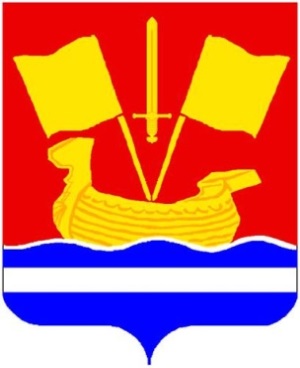 ИТОГИ ДЕЯТЕЛЬНОСТИМУНИЦИПАЛЬНОГО КАЗЕННОГО УЧРЕЖДЕНИЯ КУЛЬТУРЫ«ЦЕНТРАЛЬНАЯ МЕЖПОСЕЛЕНЧЕСКАЯ БИБЛИОТЕКА»Отчет за 2019 год 20 января 2020 г.г. КировскСобытия годаМуниципальное казенное учреждение культуры «Центральная межпоселенческая библиотека» является объединением муниципальных библиотек Кировского района Ленинградской области и занимает ведущее место в системе библиотечного обслуживания населения района. В последние годы библиотеки – структурные подразделения МКУК «ЦМБ» приобретают всё большую популярность у населения не только в качестве центров библиотечного обслуживания, но и в качестве «точек притяжения» социально-культурных сообществ жителей, а также – центров, предоставляющих бесплатные услуги доступа к социально-значимой информации и пользованию удалёнными интернет-сервисами. Всё это повышает значимость входящих в структуру МКУК «ЦМБ» библиотек, как учреждений культуры, где пересекаются интеллектуальные, социальные, научные, образовательные, просветительские, эмоциональные потребности граждан и реализуются их творческие способности.В 2019 году МКУК «ЦМБ», кроме  основной деятельности по оказанию населению библиотечных услуг, осуществляла культурно-просветительскую и краеведческую деятельность (включая проведение массовых мероприятий) в рамках значимых Всероссийских и региональных событий:- Года театра в Российской Федерации,- Года Даниила Гранина, объявленного к 100-летию со дня его рождения,- Года здорового образа жизни в Ленинградской области,- 75-летия полного освобождения Ленинграда от фашистской блокады,- Выборов в органы местного самоуправления и других.Наиболее значимые направления и проекты, в рамках котрых в 2019 году велась основная работа МКУК «ЦМБ»:Деятельность Центров общественного доступа к социально-значимой информации, функционирующих в общедоступных библиотеках – структурных подразделениях МКУК «ЦМБ», включая регулярные занятия и индивидуальные консультации по информационному просвещению граждан пожилого возраста.Цикл тематических мероприятий «Театр – особый и прекрасный мир» в рамках проведения Года театра в Российской Федерации.Цикл тематических мероприятий в рамках Года здорового образа жизни в Ленинградской области.Цикл тематических мероприятий «Ленинград – наша гордость и боль», посвящённый 75-летию полного освобождения Ленинграда от фашистской блокады.Цикл тематических мероприятий, направленных на популяризацию творчества писателей – юбиляров 2019 года.Цикл тематических мероприятий «Право выбора – за каждым» в рамках Всероссийской акции «Неделя молодого избирателя».Мероприятия в рамках Всероссийской акции «Неделя детской и юношеской книги».Мероприятия в рамках Всероссийской акции «Библиосумерки».Цикл тематических историко-патриотических мероприятий, посвящённых 74-летию Победы советского народа в Великой Отечественной войне 1941-45 г.г.Социокультурная акция «Нас всех объединяет Книга» в рамках Всероссийского праздника «День славянской письменности и культуры».Цикл просветительских, информационных, познавательно-развлекательных и досуговых мероприятий «Лето – время читать!» в рамках работы с детскими оздоровительными и трудовыми лагерями на базе общеобразовательных учреждений Кировского района.Масштабное интерактивное выездное мероприятие «Книжные аллеи: путешествие по Лукоморью», посвящёное 220-летию со дня рождения А.С. Пушкина.Цикл мероприятий «Это нашей истории строки» в рамках празднования Дня Ленинградской области.Цикл мероприятий «В семье народов крепче наша сила» ко  Дню народного единства.Всего за 2019 год в рамках указанных направлений и проектов, а также по другим направлениям - в соответствии с утверждённым планом работы учреждения было проведено 2 344 массовых мероприятий с количеством участников 41 127 человек.	В 2019 году структурные подразделения и сотрудники МКУК  «ЦМБ» стали участниками следующих масштабных значимых социально-культурных событий различных уровней:Международный уровень:X Международная акция «Читаем детям о войне» (Назиевкая библиотека)XI Международный фестиваль «Мгинские мосты»  (директор О.Н. Картошкина участвовала в качестве Почётного гостя, учредила и вручила специальный приз от МКУК «ЦМБ» и оказала помощь в организационных вопросах Оргкомитету фестиваля, заместитель директора С.Б. Конева являлась руководителем фестиваля, библиотекарь Мгинской объединённой библиотеки О.А. Дорофеева работала в качестве Председателя Оргкомитета фестиваля)VIII Санкт-Петербургский международный культурный форум (директор О.Н. Картошкина и заместитель директора С.Б. Конева в качестве участников Профессионального потока форума посетили мероприятия секции «Литература и чтение», С.Б. Конева  кроме того выступила на мероприятиях трека «Фестиваль фестивалей»)II Международная акция «Читаем Григорьева вместе»(Мгинская объединённая библиотека стала официальным участником акции и провела в её рамках культурно-массовое тематическое мероприятие)Федеральный уровень:Всероссийский детский конкурс патриотического рисунка «Мир моего дома»(Назиевская библиотека)II Общероссийская акцию «Дарите книги с любовью»(Назиевская библиотека)Открытый литературно-художественном конкурс проекта «АЗБУКА БЛОКАДЫ»(Назиевская библиотека – сотрудница библиотеки В.Н. Петрова вошла в число призёров конкурса)Региональный уровень:Областная конференция на базе ГКУК «Ленинградская областная универсальная научная библиотека» «Пространство театра: театральная жизнь Ленинградской области»(Кировская центральная библиотека – заведующая отделом обслуживания библиотеки Терешенкова Л.Ю. выступила с докладом)V областная молодёжная научно-практическая конференция «Многонациональная Ленинградская область: Коренные малочисленные народы: культура, традиции, современность»(Кировская центральная библиотека – заведующая отделом обслуживания библиотеки Терешенкова Л.Ю. выступила с докладом)Областной автопробег «Дорога к Победе»(Кировская центральная библиотека)V Областной молодёжный этнофорум-диалог «Наш дом» на базе ГКУ «Дом дружбы Ленинградской области», посвящённый Дню Победы в Великой Отечественной войне 1941-1945 гг.(Кировская центральная библиотека – заведующая отделом обслуживания библиотеки Терешенкова Л.Ю.)Областной семинар «Библиотека-территория здорового образа жизни» на базе ГКУК «Ленинградская областная универсальная научная библиотека»(Кировская центральная библиотека – заведующая отделом обслуживания библиотеки Терешенкова Л.Ю. выступила с докладом)Областной конкурс среди общедоступных библиотек на лучшую работу по правовому просвещению и информированию избирателей Ленинградской области в 2019 году «Читай! Думай! Выбирай!». (Кировская центральная библиотека заняла 2 место в конкурсе, Назиевкая библиотека  заняла 1 место в конкурсе (в разных номинациях))Областной конкурс профессионального мастерства «Звезда культуры» (Берёзовская библиотека стала Лауреатом)Торжественная церемония вручения премии «Ладога» имени А.А. Прокофьева в области поэзии за 2019 год(директор О.Н. Картошкина и главный библиотекарь отдела закупки и использования фондов Кировской центральной библиотеки Е.В. Попкова принимали участие в качестве гостей, заместитель директора С.Б. Конева - в качестве члена Комиссии по присуждению премии и лауреата премии 2016 года) Районный уровень:II районный молодёжный фестиваль народных игр «ЭТНОФЕСТ»(директор О.Н. Картошкина, заместитель директора С.Б. Конева, библиотекарь Э.Л. Антипова проводили этнические игры под эгидой «Дома дружбы» Кировского района на базе МКУК «ЦМБ»)III районный конкурс «Семейный альбом», посвящённом Году здорового образа жизни, (Кировская центральная библиотека стала лауреатом I степени в номинации «Фото-презентация» на тему: «Спорт, здоровье, красота – в нашей жизни навсегда»)  Знаменательными событиями 2019 года стали 100-летний юбилей Шумской библиотеки и 85-летний юбилей Мгинской объединённой библиотеки. Оба события были ярко представлены на публичных культурно-массовых мероприятиях районного значения, подготовленных силами сотрудников МКУК «ЦМБЦ и социальных партнёров учреждения. В адрес Шумской библиотеки поступила Правительственная поздравительная телеграмма от имени Губернатора Ленинградской области А.Ю. Дрозденко. Свои поздравления библиотекам передали также депутаты Законодательного собрания Ленинградской области М.В. Коломыцев и В.В. Малык. Праздничные мероприятия посетили и поздравили коллективы библиотек-юбиляров представители органов местного самоуправления Кировского муниципального района, Мгинского городского и Шумского сельского поселений. В 2019 году МУК «Центральная межпоселенческая библиотека активно использовала интернет-пространство, освещая деятельность структурных подразделений МКУК «ЦМБ» на официальном сайте и в интернет-сообществах с целью продвижения чтения, информационно-библиотечных услуг и повышения имиджа учреждения.	Информационные технологии позволяют нашим библиотекам становиться всё более «видимыми», привлекать новых пользователей, строить свою работу разнообразно и интересно. Активно работает инновационный проект «Бабушка-онлайн. Дедушка-онлайн», отвечающий потребностям нуждающихся в особой социокультурной поддержке групп населения (пенсионеры, инвалиды). В 2019 году в реализации проекта участвовали Кировская центральная, Мгинская объединенная, Синявинская библиотека-1, Назиевская и Берёзовская библиотеки.Библиотечная сетьМуниципальное казенное учреждение культуры «Центральная межпоселенческая библиотека» оказывает библиотечные услуги населению 9 муниципальных образований – городских и сельских поселений, в состав которых входят 98 из 100 населённых пунктов Кировского муниципального района Ленинградской области. Обслуживание населения библиотечными услугами осуществляют 14 структурных подразделений МКУК «ЦМБ», являющихся общедоступными публичными библиотеками: 1 детская библиотека:Кировская детская библиотека7 городских библиотек:Кировская центральная библиотекаМгинская объединённая библиотекаНазиевская библиотекаПавловская библиотекаПриладожская библиотекаСинявинская библиотека - 1Синявинская библиотека - 26 сельских библиотек:Берёзовская библиотекаВыставская библиотекаЛавровская библиотекаЛезьенская библиотекаПутиловская библиотекаШумская библиотекаКировская центральная и Кировская детская библиотеки оказывают библиотечные услуги населению МО Кировское городское поселение (2 населённых пункта): город Кировскпосёлок Молодцово.Мгинская объединенная библиотека, Лезьенская и Березовская библиотеки оказывают библиотечные услуги населению МО Мгинское городское поселение (19 населённых пунктов): посёлки: Мга, Апраксин, Михайловский, Новая Малукса, Старая Малукса, при ж.д. станции Сологубовка;деревни: Берёзовка, Войтолово, Иваново, Келколово, Кирсино, Лезье, Муя, Петрово, Погостье, Пухолово, Сологубовка, Турышкино.Павловская библиотека оказывает библиотечные услуги населению МО Павловское городское поселение (4 населённых пункта):посёлки: Павлово, Новинка, Дачное;деревня ГорыБиблиотеки Синявино – 1 и Синявино – 2 оказывают библиотечные услуги населению МО Синявинское городское поселение (1 населённый пункт): посёлок СинявиноНазиевская библиотека оказывает библиотечные услуги населению МО Назиевское городское поселение (15 населённых пунктов):посёлки: Назия;деревни: Александровка, Васильково, Городище, Жихарево, Замошье, Карловка, Лукинское, Мучихино, Никольское, Подолье, Сирокасска, Старая Мельница;хутор: Павловский;местечко: Плитняки.Приладожская библиотека оказывает библиотечные услуги населению МО Приладожское городское поселение (2 населённых пункта):посёлок: Приладожский;деревня: Назия.Шумская библиотека оказывает библиотечные услуги населению МО Шумское сельское поселение (28 населённых пунктов):посёлки: Войбокало, Концы, Новый Быт;село: Шум;деревни: Бабаново, Валдома, Войпала, Гнори, Горгала, Горка, Дусьево, Канзы, Карпово, Койчала, Концы, Овдакало, Падрила, Пейчала, Пиргора, Ратница, Речка, Рындела, Сибола, Сопели, Терёбушка, Тобино, Феликсово;местечко: Мёндово.Выставская и Лавровская библиотеки оказывают библиотечные услуги населению МО Суховское сельское поселение (18 населённых пунктов):деревени: Бор, Верола, Выстав, Гавсарь, Гулково, Кобона, Колосарь, Лаврово, Леднево, Лёмасарь, Митола, Мостовая, Низово, Остров, Ручьи, Сандела, Сухое, Чёрное.Путиловская библиотека оказывает библиотечные услуги населению МО Путиловское сельское поселение (9 населённых пунктов):посёлок: Назия;село: Путилово;деревни: Алексеевка, Валовщина, Горная Шальдиха, Нижняя Шальдиха, Петровщина, Поляны. Кроме того, все структурные подразделения МКУК «ЦМБ» в летний «дачный» сезон обслуживают владельцев дачных участков, расположенных на территории Кировского муниципального района.Из общего числа библиотек - структурных подразделений МКУК «ЦМБ»:2 библиотеки работают в качестве детских - Кировская детская и Назиевская библиотеки, на базе Мгинской объединенной библиотеки работает специальный детский отдел;3 библиотеки обслуживают читателей по сокращенному графику (0,5 ставки библиотекаря) - Синявинская библиотека-2, Лезьенская и Лавровская библиотеки. 9 библиотек работают по графику, разработанному с учетом потребностей пользователей в соответствии с утвержденным режимом работы. Графики вывешены при входе в каждую библиотеку, размещены на сайте и в социальных сетях.Основные статистические показателиРост основных показателей в 2019 году обусловлен рядом следующих факторов:активной работой передвижного библиотечно-информационного центра МКУК «ЦМБ» (Библиобуса), который осуществляет библиотечное и информационное обслуживание жителей населенных пунктов Кировского района, где отсутствуют библиотеки, и позволяет решать задачи максимальной доступности библиотечно-информационных услуг, эффективного обслуживания удалённых пользователей библиотечных услуг, оптимизации внутрисистемного книгообмена и оперативного взаимодействия со всеми структурными подразделениями МКУК «ЦМБ»;значительной активизацией работы Мгинской объединенной библиотеки вследствие частичного обновления коллектива и укрепления материально-технической базы;активизацией работы всех структурных подразделений в интернет-ресурсах (сайт МКУК «ЦМБ», группы в социальных сетях), что способствовало продвижению книг, популяризации чтения, привлечению внимания к библиотечным услугам и привлечению посетителей на культурно-массовые мероприятия библиотек.Библиотеки стараются создать для своих посетителей максимум возможных условий для работы и досуга. Использование в работе МКУК «ЦМБ» инновационных методов в сочетании с традиционными формами деятельности, дают хороший  результат для сохранения положительной динамики развития.Организация и содержание библиотечного обслуживания пользователейПерспективные групповые формы работы с читателями (пользователями) в библиотеках МКУК «ЦМБ»Программно-проектная деятельностьКировская центральная библиотека работает над реализацией целого ряда социально значимых проектов. Успешно развивается партнерский просветительский проект для людей старшего возраста «Университет третьего возраста в Ленинградской области», разработанный во взаимодействии с «Комплексным центром социального обслуживания населения Кировского района»  (КЦСОН). На базе библиотеки работают несколько факультетов этого проекта: «Краеведение», «Культура. Искусство», «Народное творчество. Фольклор», «Я и компьютер». В течение 2019 года на разных факультетах «Университета…» занимались 51 человек.	Социокультурный проект «Бабушка-онлайн. Дедушка-онлайн» реализуется с 2012 года. В рамках данного проекта в библиотеке функционирует Школа компьютерной грамотности для пенсионеров. Для пользователей, не имеющих возможность обучаться в группах, проводятся индивидуальные занятия. Курс по основам компьютерной грамотности для пожилых людей состоит из 14 занятий, продолжительность занятия 1,5-2 часа; по окончании обучения выдаются сертификаты. Занятия проходят 2 раза в неделю; для обучающихся  оборудовано 9 пользовательских мест (7 ноутбуков и 2 стационарных компьютера). Занятия строятся с учётом индивидуальных особенностей пользователей, при этом учитывается наличие или отсутствие начальных навыков работы на компьютере. В рамках проекта пожилые люди осваивают работу на компьютере, знакомятся с текстовыми редакторами и прикладными программами, овладевают навыками работы в Интернете на портале Государственных услуг, в электронной почте и социальных сетях. В 2019 году на базе Кировской центральной библиотеки прошли обучение навыкам работы на компьютере 33 человека.С 2015 года в Кировской центральной библиотеке успешно работает социальный проект «Библиотечный Театр Книги – территория единения поколений». Этот проект востребован всеми возрастными категориями (людьми  старшего поколения и среднего возраста, молодёжью и детьми); работа над ним будет активно продолжаться и дальше. Этот интерактивный проект привлекает своей зрелищностью и новыми возможностями по продвижению классической и современной литературы, предоставляет каждому  возможность творческой самореализации, побуждает людей  к прочтению инсценированных на подмостках Театра Книги литературных произведений, расширяет кругозор вовлеченных в орбиту проекта пользователей.	«Школа природного земледелия» и площадка в Кировском районе «Дома Дружбы Ленинградской области» также востребованы земляками; эти проекты продолжают развиваться, имея хорошие перспективы.В 2019 году Кировская центральная, Берёзовская и Мгинская библиотеки традиционно приняли участие в проекте ЛОУНБ «Лучшие книги библиотекам»: библиотекари и наши читатели благодарны организаторам проекта, его участникам и надеются на новые встречи на Кировской земле. Павловская библиотека свою работу с детьми младшего возраста  строит в соответствии с собственными программами  «Воспитание детей на народных традициях» и «Читаем детям – читаем вслух». В Назиевской библиотеке продолжила работу долгосрочная Программа «Читаем вместе!» по продвижению чтения во взаимодействии с новыми технологиями и развитию библиотеки как культурно-информационного пространства для всех возрастных читательских групп     Девиз организаторов и участников новой программы: «Читаем вместе, всей семьёй, вместе с друзьями, вместе с библиотекой!»  Библиотека - это, прежде всего, территория семейного чтения, территория творчества и общения, территория новых идей и возможностей. В Назиевской библиотеке  в 2019 году был реализован ряд интересных краткосрочных проектов, таких как краеведческий социокультурный проект «Край родной! Я тебя воспеваю!», семейная книжная акция «Читайте сами! Читайте с нами!», презентации необычных книжных выставок, и мастер-класс «Театральная маска», театральный квест «Книжное закулисье», «С книгой летом!», историческая акция-экскурс «Я вглубь веков с волнением гляжу…» и другие.	Мгинская объединенная библиотека в 2019 году продолжила работу в рамках проектов, ориентированных на юношескую, взрослую и семейную аудитории: «Приходите за книгой», «Стихи русскоязычных поэтов», «Знакомьтесь – писатели», «Прямая речь», «Доброе слово - поселку родному», «Творческая мастерская», «Вечера настольных игр «Приятная компания», «Интернет-журнал библиотеки». Также на базе ЦОД Мгинской объединённой библиотеки продолжилось проведение занятий «Школы компьютерной грамотности». За 2019 год в ЦОДе всего было проведено 81 мероприятие, которые поселили 540 человек. Было проведено 62 занятия «Школы компьютерной грамотности», где прошли обучение 52 пользователя. Регулярное проведение мероприятий в рамках данных проектов продолжает вызывать повышенный интерес населения к деятельности Мгинской объединённой библиотеки и способствует привлечению в неё новых читателей.Библиотечное обслуживание групп населения, нуждающихся в социокультурной поддержкеБиблиотеки МКУК «ЦМБ» уделяют достаточное внимание обслуживанию пожилых людей, граждан с ограниченными возможностями здоровья. Работа ведётся в тесном сотрудничестве с органами местной муниципальной власти, с учреждениями социального обслуживания населения и ветеранскими организациями Кировского района Ленинградской области, с «Университетом третьего возраста» и Санкт-Петербургской Государственной библиотекой для слепых и слабовидящих. Для многих инвалидов, людей преклонного возраста наши библиотеки являются центрами информации, образования, реабилитации и досуга. В библиотечных стенах люди, нуждающиеся в особой социокультурной поддержке, могут отдохнуть, обрести новый круг общения, получить необходимую информацию по различным вопросам, с пользой провести время. Главным направлением работы с этими группами пользователей является реализация их творческого потенциала посредством подключения к культурно-досуговой деятельности библиотек. Для организации обслуживания данной категории граждан библиотеки используют различные формы библиотечной работы: творческие встречи с поэтами, писателями, артистами, литературно-музыкальные вечера, театральные постановки, обзоры новинок литературы, часы здоровья, психологические тренинги, праздники, посиделки, и многое другое. Специалисты библиотек привлекают пожилых людей к активному участию в библиотечной и культурной жизни, стараются создавать условия для развития и реализации творческих способностей людей с ограниченными возможностями, работают над организацией для них массового активного досуга.Кировская центральная библиотека является площадкой нескольких факультетов «Университета третьего возраста»; на базе Кировской центральной, Синявинской библиотеки-1, Мгинской объединенной, Назиевской и Берёзовской библиотек проводятся занятия «Школы компьютерной грамотности», а также индивидуальные тренинги и консультации для тех, кто не имеет возможность заниматься в группах.Благодаря нашим библиотекам, пожилые люди  всегда могут провести приятный и полезный досуг. В качестве примеров можно назвать: литературную гостиную «Мы в гости к вам», организованную Кировской центральной  библиотекой при КЦСОН г. Кировска;  литературную гостиную «В Горенке у самовара» в Синявинской библиотеке-2;  семейную Литературную гостиную в Назиевской библиотеке; традиционные библиотечные посиделки в Выставской, Лавровской, Берёзовской библиотеках. Большое количество земляков привлекают приуроченные к различным датам календаря литературные вечера и праздники, организованные Кировской центральной, Мгинской объединенной, Синявинской библиотекой-1, Приладожской, Путиловской, Берёзовской, Лезьенской, Шумской, Павловской библиотеками в тесном социальном партнерстве с творческими объединениями, органами местного самоуправления и общественными организациями муниципальных образований Кировского района.Семейная направленность работы библиотек; организация работы с детьмиБиблиотеки МКУК «ЦМБ» нацелены на продуктивное сотрудничество с семьями, с дошкольными и образовательными учреждениями, с учреждениями дополнительного образования и воспитания. В 2019 году из общего количества читателей библиотеки  7 831 (61,3%) составили дети и молодёжь. Библиотеки – структурные подразделения МКУК «ЦМБ» совершенствуют традиционные формы работы через раскрытие книжного фонда, рекламную и выставочную деятельность, применяя вместе с тем новые разнообразные приёмы для привлечения пользователей и организации семейного обслуживания.Так, на абонементе Кировской центральной библиотеки обустроен детский уголок, где ребятишки могут присесть за столик с интересной книжкой, порисовать, пока родители выбирают себе книги. В преддверии Нового года в этом уголке появляется большая ёлка-раскраска. Каждый ребёнок в ожидании родителей может раскрасить свой любимый книжный персонаж цветными карандашами и фломастерами.Внимание пап и мам, дедушек и бабушек привлекают книжные иллюстрированные выставки и выставки-просмотры детских книг.Центральная библиотека в своей массовой работе с детьми активно использует игровые интерактивные технологии: викторины, конкурсы, инсценировки, которые обязательно включают в себя творческие задания, обучающие и образовательные игры. «Игры-путешествия» направлены на решение сразу нескольких задач: проверку знаний, умений и дополнение их интересными сведениями и полезными навыками, направленными на ознакомление участников мероприятий с библиотекой, с её ресурсами и услугами.Любителей семейного отдыха в Назиевской библиотеке всегда радушно встречает Уголок семейного чтения «Антошка». Проектная деятельность Мгинской объединенной библиотеки в основном ориентирована на работу с семьями, когда взрослые вместе с детьми посещают мастер-классы, игровые программы, лектории и встречи с творческими людьми.Гражданско-патриотическое воспитание. Краеведение в работе библиотек	Гражданско-патриотическое воспитание и краеведческая деятельность – неотъемлемая часть работы наших библиотек. Эта работа проводилась в рамках тематических акций и циклов, таких, как:Историко-краеведческая акция библиотек  к 75-летию полного освобождения Ленинграда  от фашистской блокады «Ленинград – наша гордость и боль»Военно-патриотическая акция ко Дню защитника Отечества «Защита Отечества – дело святое»Военно-патриотическая акция ко Дню защитника Отечества «Защита Отечества – дело святое»Историко-патриотическая акция библиотек к годовщине Дня Победы  «В сердце ты у каждого, Победа!»Цикл мероприятий историко-патриотической направленности «Прошли сквозь пламя и сквозь дым…Погибшим слава и живым…»Цикл мероприятий в рамках празднования Дня Ленинградской области «Наша древняя, родная Ленинградская земля»Цикл мероприятий к Дню государственного флага России «Главный флаг страны великойЦикл мероприятий  ко  Дню народного единства  «Мы вместе – в этом наша сила»В 2019 году Мгинская объединенная библиотека продолжила сотрудничество с местным отделением МИПОД «Бессмертный полк» и с представителями ветеранских организаций. Также продолжили свою работу краеведческие проекты этой библиотеки «Доброе слово - поселку родному и «Мга – Путь к Победе!», в рамках которых прошли стационарные и выездные мероприятия с демонстрацией уникальных краеведческих изданий и проведением обзоров исторической и краеведческой литературы. В рамках сотрудничества с МБОУ «Мгинская СОШ» и ГОУ ЛО «Коррекционный интернат для детей с нарушением зрения» был поведён ряд краеведческих и патриотических мероприятий для старшеклассников. В МОБ регулярно проводятся патриотические, историко-краеведческие и просветительские мероприятия, ориентированные на различные целевые аудитории. Сотрудниками Приладожской библиотеки собран обширный материал по истории Приладожья. Здесь постоянно работают тематические выставки, можно встретиться и пообщаться с живыми свидетелями истории – ветеранами Великой Отечественной войны, блокадниками, поэтами и прозаиками и другими интересными творческими людьми. Уроки краеведения в Синявинской библиотеке-1 с удовольствием посещают учащиеся местной школы вместе со своими педагогами. Кировская центральная библиотека работает в тесном сотрудничестве с Музеем-диорамой «Прорыв блокады Ленинграда», Литературно-краеведческим музеем «Героям жить в делах живых» им. Е.Г. Кежовой и школьными музеями. Совместные с партнёрами библиотечные тематические вечера гражданско-патриотического, краеведческого содержания неизменно привлекают всё больше читателей. Экологическое воспитание и просвещение	Одним из основных направлений работы библиотек является экологическое просвещение. Наши библиотеки нацелены на то, чтобы научить читателей, особенно детей, видеть вокруг себя красоту природы, понимать, любить и ценить её. Библиотеки МКУК «ЦМБ» в 2019 году строили свою работу в рамках эколого-просветительской акции библиотек «Сбережём и сохраним» и цикла просветительских и информационных мероприятий экологической направленности «Будь добр к Природе, человек!». Назиевская библиотека использовала разнообразные формы массовой работы с читателями: экологические выставки-призывы, творческие экологические конкурсы, акции-призывы, эко-чтения, игры, уроки и др. В 2019 году эта библиотека пригласила юных читателей, а также их родителей и педагогов, совершить «Большое экологическое путешествие» и стать активными участниками увлекательных экологических бесед, виртуальных уроков, книжных выставок, творческих конкурсов, мультимедийных путешествий и экологических акций. Самым любознательным и активным юным любителям природы было предложено посетить «Эко-школу «Почемучек», включающую в себя интерактивные путешествия по самым экзотическим уголкам мира, знакомство с удивительными животными, птицами, а также научные открытия и гипотезы, неизвестные факты. Для ребят среднего и старшего школьного возраста работала в библиотеке творческая «Волшебная ЭКО - мастерская», где можно было воплотить в жизнь свои творческие фантазии, мечты и проекты, и стать активными участниками различных мастер-классов и творческих занятий. Также в рамках эко-мастерской для детей и подростков проводился ежегодный творческий конкурс «Мы - соавторы природы…» и «Уроки экологической грамотности».В Приладожской библиотеке силами читателей создан и пополняется альбом фотографий «Миг вечности – красота и экзотика родного края».Путиловская библиотека подключилась к работе школьного кружка «Школьное лесничество». Берёзовская библиотека регулярно проводит экологические выставки-диалоги. Во Мгинской объединенной библиотеке в 2019 году регулярно поводились мероприятия на экологические темы для детей, юношества и взрослых читателей: выставки-обзоры и диалоги, «устные журналы», правовые часы.В Кировской центральной библиотеке успешно работает «Школа природного земледелия». Школу посещают кировские садоводы и огородники, те, кто хочет выращивать на своих приусадебных участках экологически чистые овощи и фрукты. Библиотека вместе со слушателями «Школы природного земледелия» приняла участие в ежегодном фестивале «Ветеранское подворье». На фестивале библиотекой были представлены тематическая выставка и проведён мастер-класс по изготовлению букетов из овощей. Библиотека стал одним из победителей фестиваля. В конце дачного сезона в Кировской библиотеке ежегодно проводился праздник урожая под названием «Рябиновый бал», где были представлены плоды дачного труда кировчан – читателей библиотеки, тематическая книжная выставка, видео-презентации и многое другое. Таким образом, работа по экологическому просвещению охватывала все категории наших пользователей – от учащихся начальной школы до людей пожилого пенсионного возраста.Развитие социального партнерства как фактор успешного функционирования библиотекБиблиотеки МКУК «ЦМБ» ведут планомерную работу по продвижению книги и чтения, по организации досуга населения, по оказанию библиотечных и информационных услуг, в тесном сотрудничестве с различными структурами и организациями:Законодательным собранием Ленинградской области;органами местного самоуправления Кировского муниципального района;органами местного самоуправления муниципальных образований Кировского муниципального района Ленинградской области;управлением культуры администрации Кировского муниципального района Ленинградской области;ТИК Кировского муниципального района Ленинградской области;Ключевыми партнёрами регионального библиотечного сообщества (ЛОУНБ, ЛОДБ, Санкт-Петербургской библиотекой для слепых и слабовидящих);учреждениями культуры и образовательными учреждениями;ветеранскими, общественными и творческими организациями;библиотечным активом и волонтёрами.Лидерами в плане налаживания продуктивных партнерских отношений являются Кировская центральная, Мгинская объединенная и Назиевская библиотеки.В 2019 году Мгинская объединенная библиотека сотрудничала со следующими предприятиями, организациями, общественными объединениями:	Законодательное собрание Ленинградской области; совет депутатов МО Мгинское городское поселение; администрация МО Мгинское городское поселение; совет ветеранов МО Мгинское городское поселение;Комитет по культуре Ленинградской области; ГКУК «Ленинградская областная универсальная научная библиотека»;Ленинградская областная детская библиотека; Союз писателей России;молодёжный совет при главе администрации МО Мгинское городское поселение; МУДОД «Детский сад № 5 комбинированного вида»; ЧУДОД «Детский сад №10 ОАО «РЖД»;МБОУ «Мгинская СОШ»; ГОУ ЛО «Коррекционный интернат для детей с нарушением зрения»;МБУДОД «Художественная школа посёлка Мга»; МКУК «Культурно-досуговый центр «Мга»; любительские литературные объединения Ленинградской области, Санкт-Петербурга и других регионов РФ; Исторический клуб при Губернаторе Ленинградской области;ВОО «Волонтёры Победы»; МИПОД «Бессмертный полк». 	Кировская центральная библиотека ведёт работу во взаимодействии со своими партнёрами:ГКУК «Ленинградская областная универсальная научная библиотека»;Комитет социальной защиты населения Администрации Кировского  муниципального района Ленинградской области;МБОУ «Кировская средняя общеобразовательная школа №2»;МАУ «Комплексный центр социального обслуживания населения»;Отделение Роспотребнадзора в Кировском районе Ленинградской области;Управление Пенсионного Фонда  РФ в Кировском районе ЛО;Межрайонная инспекция ФНС России №2 по Ленинградской области;Дворец культуры г. Кировска (студии «Маска», «Калейдоскоп», «Радуга»);Народный театр «Ширма» (п. Приладожский);Детский сад «Солнышко»;Театральная студия «Ступеньки» МБУ СОШ №2 г. Кировска;Литературно-краеведческий музей РЦДО «Героям жить в делах живых…» им.  Е.Г.  Кежовой;Музей-диорама «Прорыв блокады Ленинграда»;Радио «Новый канал».	Назиевская библиотека работает в тесном творческом контакте с Назиевской средней школой и библиотекой этого образовательного учреждения, с Назиевским центром социальной адаптации и его библиотекой, с МБОУДОД «ДШИ» п. Назия, Детским садом № 26, МКУКСЦ «Назия», Советом ветеранов, развивает творческие партнёрские контакты с библиотеками России, посредством социальных сетей. У многих библиотек – структурных подразделений МКУК «ЦМБ» есть добровольные помощники, работающие на общественных началах. Синявинская библиотека-1 сотрудничает с доцентом Института прикладного искусства СПб ГУПТД О.Ю. Юрьевой. Ольга Юрьевна подключила библиотеку своего родного поселка к участию в замечательном проекте «Наша выставка». Теперь в стенах Синявинской библиотеки-1 регулярно проходят выставки живописи и прикладного творчества студентов и преподавателей университета, в котором она преподаёт. Сама Ольга Юрьевна, невзирая на большую занятость, проводит мастер-классы для синявинских ребятишек и всех желающих.Волонтёры из числа молодёжных общественных организаций стали добрыми друзьями и помощниками Мгинской объединенной библиотеки в организации работы с детьми и подростками, в реализации значимых библиотечных проектов. Не остаются в стороне и ветераны: в Кировской центральной библиотеке в проекте «Театр Книги» «главные роли» - «застрельщиков» и «затейников» мероприятий неизменно исполняют кировчанка М.Е. Сватковской и шлиссельбуржец С.Г. Злотников, а экспозицию «Русской Горницы» помогла оформить давний друг библиотеки Л.П. Чумачкова. Добровольцы из числа молодёжи помогают Приладожской и Берёзовской библиотекам вести аккаунты в социальных сетях. Березовской библиотеке всегда готовы «подставить плечо» участники  поискового отряда «Мга» А. и Ю. Мазуры. И таких примеров можно привести множество.МКУК «ЦМБ» в течение всего года информировало население района о работе библиотеки – своих структурных подразделений через официальный сайт и социальные сети, в газетах «Ладога», «PROрайон», «Неделя города», «Наша газета», «Наше Синявино», «Вестник муниципального образования Павловское городское поселение», «Мгинские вести». Всего на сайте и на страницах газет было опубликовано за год более трёхсот публикаций.Справочно-библиографическое, информационное и социально-правовое обслуживание пользователейСовременная ситуация в обществе, вызванная изменениями политического и социального характера, поставила библиотеки перед необходимостью переосмыслить свое назначение и сферы интересов, по-новому определить цели и задачи деятельности, пересмотреть свою роль и место в жизни общества. Именно поэтому библиотека сегодня не только территория чтения, но и территория развлечения, увлечения, туризма, обучения, творчества. Целью информационно-библиографической работы всех подразделений МКУК «ЦМБ» является доведение новой библиографической информации до реальных и потенциальных потребителей, раскрытие информационных ресурсов библиотек и максимальное удовлетворение запросов различных слоев населения, используя возможности современных технологий.Справочно-библиографическое обслуживание пользователей строится на основе справочно-библиографических ресурсов с комплексным использованием, как современных информационных технологий, так и традиционных. В структуру СБА Кировской центральной библиотеки входят:система каталогов (АК, СК) и картотек СКС («Литературная персоналия», «Персоналия»), Краеведческая картотека, картотека «Быстрая справка, справочный фонд, периодика», СПС «Консультант-Плюс», «Законодательство России», «АБИС-Академия», папки - накопители.При выполнении запросов пользователей используются технические возможности и электронные ресурсы библиотек: электронный каталог, распределенный каталог библиотек Ленинградской области,собственные библиографические базы данных, библиографические пособия, оцифрованные выпуски газеты «Ладога», презентации, сайт библиотеки. Электронные ресурсы интернета используются для информационного обеспечения учебной и образовательной деятельности пользователей, а также для проведения массовых мероприятий.Продолжается ввод статей из периодики в базу данных «АБИС-Академия». Количество введенных аналитических данных за 2019 год  - 300 записей.Продолжается сбор информации и формирования СБА путем расписывания вручную статей из газет, журналов, сборников, ведение картотек. За 2019 год расписано 2 615 статей и книг, из них: для «Краеведческой картотеки» - 900, для «»Быстрой справки» - 600, для «Персоналии» - 1 150.Регулярно ведется работа с картотеками: информация систематически обновляется, добавляются новые рубрики. За 2019 год в картотеки расставлено 1 926 карточек. Справочно-библиографическая работа	Справочно-библиографическую работу в 2019 году вели все библиотеки – структурные подразделения МКУК «ЦМБ». Ими осуществлялось выполнение тематических, фактографических, адресных, уточняющих справок в режиме «запрос–ответ», оказывались консультации по вопросам использования справочно-поискового аппарата библиотеки и электронных баз данных. Одним из показателей эффективности СБО является количество выполненных справок (см.таблицу):Выполнение справок с использованием каталогов и картотек библиотеки, ресурсов интернет осуществляется всеми муниципальными библиотеками района. В библиотеках ведется учет всех справок, в том числе поступивших по телефону. В большинстве своем это - тематические, краеведческие и библиотечные справки. 	Наряду с традиционной формой справочно-библиографического обслуживания развивается виртуальное справочно-библиографическое обслуживание. С 2015 года на сайте МКУК «ЦМБ» работает виртуальная справочная служба «Вопрос на сайте», посредством которой за 2019 год получено 11 запросов. На все запросы оперативно были даны исчерпывающие ответы. Удаленные пользователи библиотечных услуг информируются сотрудниками библиотек по электронной почте, через сайт, в группах библиотек в социальной сети ВКонтакте. Общее количество выполненных за 2019 год справок и консультаций в стационарном и удаленном режиме библиотеками – структурными подразделениями МКУК «ЦМБ» составляет – 18 197, из них - справок в удаленном режиме – 5 858.Основную группу пользователей информации во всех филиалах составляют сотрудники бюджетных организаций, пенсионеры, домохозяйки, учащиеся школ, студенты, преподаватели школ и высших учебных заведений. Они получают информацию по мере поступления запросов при посещении библиотек.Наиболее активными, по-прежнему, являются люди возрастной группы старше 60-ти лет, они - самые активные пользователи интернета и читатели библиотек, наряду с учащейся молодежью. Читателей, входящих в две эти наиболее активные группы, интересуют, в основном, следующие темы:новое в законодательстве, подборки материалов по краеведению, подборки материалов по темам изучаемых предметов, подборки материалов по ЕГЭ.Этими и другими пользователями ресурсы библиотеки и интернета используются для написания докладов, рефератов, сообщений, для подготовки презентаций.	За 2019 год количество справок по библиотечной системе, выполненных  с помощью интернета составило 7 050 справок. Из них в Кировской центральной библиотеке было выполнено всего – 10 233 справок, с помощью интернета – 3 775 справок.	 С запросами в Кировскую центральную библиотеку постоянно обращаются структурные подразделения МКУК «ЦМБ», КСЦОН, Общество инвалидов, Общество ветеранов, Общество репрессированных, сотрудники музея «Прорыв блокады Ленинграда», Управление культуры, РДК, местное телевидение «Невский канал» которые информируются по профессионально-значимым темам, привлекаются для участия в массовых мероприятиях библиотеки.Темы запросов в 2019 году были самые разнообразные: повышение пенсионного возраста; льготы предпенсионерам; денежные доплаты пенсионерам-инвалидам; льготы пенсионерам Ленинградской области при проезде в метро и наземном транспорте; краеведческие запросы: информация о людях, прославивших Кировский район, театральной жизни г. Кировска; о ветеранах Великой Отечественной войны Кировска, материалы о Кировской гимназии; информация об улицах Кировскао национальном проекте «Образование в Ленинградской области» и другие.Также поступало много вопросов, связанных с ресурсами интернета и с получением услуг в электронном виде: покупка железнодорожных и авиа билетов; покупка товаров в интернет-магазинах; запись на прием к врачу; размещение объявлений на сайтах в интернете для продажи товароврегистрация на Портале Госуслуг получение услуг в Пенсионном фондеоформление и получение загранпаспорта через Портал Госуслугпроведение оплаты через сервис Сбербанк-онлайнподборка материалов для оформления выставок о творчестве писателей и поэтовоб уточнении авторов произведений консультации по работе со съемными носителями компьютерной памяти регистрация в социальных сетях и многое другое. 	Одним из приоритетных направлений деятельности библиотек является обеспечение доступа граждан к достоверной и оперативной правовой информации. Пенсионеры, инвалиды, малообеспеченные граждане постоянно получают новую информацию об изменении в пенсионном законодательстве, трудовом, льготном обеспечении матерей и семей с детьми, в жилищно-коммунальном законодательстве, вопросах налогообложения и здравоохранения, изменениях в законодательстве для садоводов и огородников; новости Роспотребнадзора. Для получения информации в Кировской центральной библиотеке оформлена постоянно действующая выставка социально-значимой информации в фойе библиотеки под названием «Наша информация – ваш успех», где можно увидеть оперативную газетную информацию, информационные списки о новых поступлениях в библиотеку, буклеты, рекомендательные списки литературы по различным темам, информацию об услугах библиотеки и работе ЦОД. Всего за 2019 год была представлена 81 информация. При выполнении запросов пользователей используются в первую очередь фонды библиотек, картотеки, все технические возможности и электронные ресурсы библиотек, информационные ресурсы интернета.Во всех библиотеках на протяжении года оформлялись информационные выставки. Вот некоторые из них: «Январь. Законы, вступившие в силу в 2019 году»; «Все о налогах»; «Как получить бесплатно качественные услуги?» «Передовые цифровые сервисы мало-защищенным слоям населения»,«Государственная символика России и история ее развития», «День, который всех объединил» (ко Дню народного единства) «Молодежи о выборах» «Кто владеет информацией – тот владеет миром» «Мир правовых знаний открывает Консультант Плюс»«Берегите Россию, нет России другой» и др.	 Особую значимость это направление деятельности библиотеки приобретает в период избирательных кампаний. Библиотеки района по праву считаются одним из важных звеньев в системе правового просвещения избирателей, содействуют формированию правовой культуры избирателей, вовлечению граждан в избирательный процесс.Наиболее эффективная форма массового информирования населения – это экспресс-выставки, оформленные на абонементе Кировской центральной  библиотеки: «Уголок избирателя» «Судьба моей родной земли – это мой выбор»«Избирательная кампания: шаг за шагом» и др. На этих и других выставках были представлены основные официальные и нормативные документы по выборам в местные органы власти, литература о партиях и кандидатах, о месте нахождения территориальной избирательной комиссии, адреса избирательных участков и номера телефонов, где можно получить нужную информацию; информационные плакаты о выборах и памятки молодым избирателям.Оперативный поиск информации по избирательному праву в библиотеке обеспечивают специальные выделенные рубрики в картотеках, тематические папки, формируемые из газетно-журнальных материалов, в том числе - папки-досье: «Навстречу выборам» «Вам, молодые избиратели» тематическая картотека «Выборы в местные органы власти».  В период предвыборных кампаний особое внимание уделяется проблеме участия молодежи, молодых и будущих избирателей.В феврале  библиотекари Кировской центральной библиотеки при поддержке ТИК Кировского района Ленинградской области провели для учащихся 10 класса Кировской средней школы № 2 правовой практикум «Я - гражданин, живущий в XXI веке», посвящённый предстоящим выборам в органы  местного самоуправления в 2019 году. Участником встречи была О.В. Астудинова - заместитель председателя ТИК Кировского района Ленинградской области. Ольга Владимировна подробно рассказала ребятам о  выборах в органы местного самоуправления, которые состоятся в сентябре этого года, а также остановилась на вопросах, касающихся участия молодёжи в выборах. Практикум проводился в  игровой форме. Старшеклассникам была предложена викторина по избирательному праву «Сегодня школьник – завтра избиратель», видео-презентация о лидерах России и местного самоуправления «Лидеров надо знать в лицо», конкурсная программа «Официальные символы: государства, области, района, города», ролевая игра «Я голосую впервые». На все задаваемые вопросы ребята находили правильные ответы, показав знания официальной геральдики и основ законодательства РФ в вопросах избирательного права. В заключение встречи её организаторы и старшеклассники организовали яркое выразительное интерактивное действо  «Молодёжь голосует».Ко Дню молодого избирателя библиографической службой библиотеки был подготовлен буклет-памятка «Я, ты, он, она – голосует вся страна»	Главная цель, которую поставили перед собой библиотекари при организации данного мероприятия для этой группы пользователей – воспитание молодого поколения в духе уважения к закону, формирования в среде молодых избирателей, активной жизненной позиции, содействие в преодолении политической апатии. Структурные подразделения МКУК «ЦМБ» приняли участие в конкурсе «ЧИТАЙ! ДУМАЙ! ВЫБИРАЙ!» среди библиотек Ленинградской области: Кировская центральная библиотека заняла II место в номинации «На лучшую организацию работы по правовому просвещению и информированию избирателей Ленинградской области»;Назиевская библиотека заняла 1 место в номинации «На лучшую работу муниципальных библиотек сельских поселений».В 2019 году был подготовлен обзор деятельности библиографической службы библиотеки по правовому просвещению избирателей по подготовке и в ходе избирательной кампании. Библиотеки формируют новую культуру пользователей и всего местного населения, обучая их компьютерной грамотности и основам работы в сети интернет. В первую очередь это относится к социально-незащищенным слоям населения – пенсионерам и людям с ограниченными возможностями. В МКУК «ЦМБ» продолжает работу программа обучения людей старшего поколения основам компьютерной грамотности «Бабушка-онлайн. Дедушка-онлайн». Программа рассчитана на социализацию, общение, в том числе в социальных сетях, на обучение пользованию Госуслугами в электронном виде.  В рамках акции библиотек «Славим образ золотой» совместно с ЦОД был подготовлен цикл мероприятий по информационному просвещению граждан третьего возраста:Для всех групп, обучающихся основам компьютерной грамотности, проводились обучающие семинары по работе с СПС «Консультант Плюс». Для выполнения запросов правового характера используются как система «Консультант Плюс», так и правовые системы интернета. Знакомство с Порталом Госуслуг: рассказ о Портале, его возможностях, регистрация на Портале. За 2019 год зарегистрировано  13 чел.  человек.«Электронные ресурсы Пенсионного фонда» - рассказ о разнообразии электронных услуг, оказываемых ПФ, возможностях получения услуг, записи на прием, заказ справок и документов и т.д.Проведен «Час пенсионной грамотности»: встреча с представителем  «Почта-банка» - «Почта-банк» - новый банк с многолетним опытом», которая рассказала о преимуществах банка, выгодных предложениях для пенсионеров. Проведены часы правовой грамотности: «Презентация интернет-портала правовой информации». Представители портала рассказали об особенностях и достоинствах портала, системе опубликования правовых документов, системе поиска.Сегодня пенсионерами становятся энергичные и полные жизненных сил люди, которые нацелены на активный  образ жизни. Для них были подготовлены следующие материалы:список «Активный возраст: электронные ресурсы для пожилых»информ-листок «Закон и дачники», призванный помочь обычным гражданам разобраться с правовыми нормамиинформ-дайджест «В гармонии с возрастом»виртуальный обзор «Возраст жизни не помеха»Для молодых родителей и семей с детьми были подготовлены информ-ликбез «Льготы для семей, воспитывающих ребенка-инвалида» и буклет «Ваш ребенок имеет право… и несет ответственность».В День памяти жертв политических репрессий 30 октября была оформлена книжная выставка «Люди и судьбы», рассказывающая о судьбах репрессированных людей, в том числе и о тех из них, кто проживает в КировскеВ рамках цикла мероприятий по социальной поддержке инвалидов «Дарите людям доброту» были подготовлены обзоры: «Книги, помогающие жить» - о людях, преодолевших недуги и «Наперекор судьбе» - о знаменитых писателях с физическими ограничениями;  Количество запросов на правовую информацию в Кировской центральной библиотеке в 2019 году составило всего: 338, из них с помощью СПС «Консультант-Плюс»: 41.Информационная работа	Одна из главных задач информационно-библиографического обслуживания библиотек МКУК «ЦМБ» - систематическое информирование о новых поступлениях книг и периодики, пропаганде СБА, привитие навыков пользования СБА посредством организации выставок-просмотров, обзоров, книжных выставок. В учреждении постоянно ведется учет основных процессов работы с СБА. Справочно-библиографическое обслуживание проводится в режиме «Запрос-Ответ» с исчерпывающей полнотой и оперативностью. Ведется тетрадь учета выполненных справок. Они учитываются и в дневниках библиотек.Информационно-библиографическое обслуживание практикуется в 3-х формах: массовое, групповое, индивидуальное. Библиотеки стараются удовлетворять все виды потребностей: учебные, производственные, досуговые, правовые, четко определяя основные категории пользователей.Среди абонентов групповой  и индивидуальной информации в МКУК «ЦМБ»:сотрудники библиотек – структурных подразделенийгруппы КСЦОНобщество инвалидов общество ветеранов общество репрессированныхсотрудники музея «Прорыв блокады Ленинградасотрудники Управление культуры сотрудники школьные и дошкольные учреждения сотрудники культурно-досуговых центров группы программы «Бабушка-онлайн. Дедушка-онлайн» сотрудники редакций местных газет и др. Все они информируются по профессионально-значимым, учебно-познавательным темам, а также привлекаются для участия в массовых мероприятиях библиотек. В МКУК «ЦМБ» в 2019 году было зарегистрировано 3 872 удаленных пользователя. За 2019 год они получили 18 197 единиц информации - по электронной почте и телефону.	Информирование населения о новых поступлениях, о материалах, посвященных знаменательным датам и событиям, осуществляются посредством информационных списков, публикаций обзоров на страницах районной печати, сайта библиотеки, групп библиотек - структурных подразделений МКУК «ЦМБ» в социальной сети ВКонтакте, выставок-просмотров новой литературы. В библиотеках используются такие формы библиографической информации, как «Дни и часы информации», экспресс-обзоры, виртуальные обзоры, информ-дайджесты. Библиотеки постоянно ищут новые возможности для оказания библиотечных услуг. Развитие новых технологий во многом меняет подход библиотек к привлечению читателей. Продвижение книги с использованием современных визуальных средств все более уверенно входит в нашу практику: применение в работе «медиа-путешествий», виртуальных выставок и экскурсий, электронных презентаций и виртуальных обзоров, в том числе о творчестве писателей и поэтов – это новые современные формы работы библиотек. Огромную роль в этом играет сайт библиотеки. Это инструмент формирования позитивного имиджа библиотеки, привлечение внимания к имеющейся интеллектуальной продукции и услугам по ее предоставлению, обеспечение притока в библиотеку новых заинтересованных пользователей. Сайт выступает инструментом продвижения библиотечных новостей, анонсов мероприятий (акции, годовые и месячные планы работы), знаменательных краеведческих дат в истории района, информирует о конкурсах, новых поступлениях, услугах библиотек, списках литературы и многой другой полезной информации. В 2019 году количество посещений сайта МКУК «ЦМБ» составило 10 496, количество уникальных пользователей – 2 391.Библиотеки - структурные подразделения МКУК «ЦМБ» очень плодотворно работали в 2019 году на своих аккаутнтах в социальных сетях: они регулярно обновляли информацию, информировали пользователей о предстоящих мероприятиях, размещали уникальную информацию, проводили опросы и многое другое. Страницы библиотек в социальной сети ВКонтакте - это эффективные площадки для общения, отзывов, обзоров новостей, рекомендации книг, услуг библиотеки, информация о проводимых мероприятиях и приглашения на них. Особой популярностью у посетителей групп ВК пользуются виртуальные обзоры книжных новинок и тематические обзоры выставок, оформляемых в библиотекахВ 2019 году библиографической службой МКУК «ЦМБ» были представлены следующие виртуальные обзоры, опубликованные на сайте и в группе ВК:«Во имя Родины и долга» (287 просмотров)«Пять книг о любви»(126)«Та еще штучка» (202)«Женские мемуары, или вкус эпохи»(214)«Я здоровье берегу, сам себе я помогу»(142)«День физкультурника в России: быстрее, выше, сильнее: обзор ж. «ФИС»(1030)«Виват, Артист»(539)«Правда о войне бывает жестокой(403)Как воспитать счастливого ребенка»(233)«Этот день не забыть никогда»(351)«Приглашение к чтению»: новые книги на просмотре(201)«Возраст жизни не помеха» и др.(192) «Книги, помогающие жить»; (158)«Наперекор судьбе»; (175)«Лауреаты премии «Большая книга»-2019;(1017) и др.За годы работы у МКУК «ЦМБ» сложились партнерские отношения с основными средствами массовой информации города и района, газетами «Ладога», «Ладога онлайн» и «Неделя нашего города», «PRОтрадное», «PRОтрадное онлайн», которые публикуют статьи, обзоры, письма читателей о работе библиотек, объявления о проведении мероприятий. В 2019 году в периодической печати была публикована следующая библиографическая информация: «2019 – Год Гранина в России»; «5 книг о любви»; «Брисбен» – новый роман Евгения Водолазкина»; «Детство – это я и ты!»; «Праздник воскресения России»; «Юбилей любимого журнала - 140 лет журнала «Родина»; «Во имя Родины и долга»; «Ветер перемен Нины Соколовой»; «Женские мемуары, или вкус эпохи»; «Я здоровье берегу, сам себе я помогу»; «Правда о войне бывает жестокой»; «Быстрее, выше, сильнее»; «Этот день не забыть никогда», «Приглашение к чтению: обзоры новых поступлений»; «Книги, помогающие жить» и др. Всего библиографической службой МКУК «ЦМБ» было подготовлено 133 единицы информации, опубликованной в СМИ района и на интернет-ресурсах учреждения.В 2019 году в нашей стране отмечалась знаменательная дата – 75-летие со дня полного освобождения Ленинграда от фашистской блокады. В связи с этим библиографической службой МКУК «ЦМБ» была проведена следующая работа:выполнен обзор материалов журнала «Родина» выполнен обзор книг под названием «Я прошла по житейским морям», посвященный 95-летию со дня рождения Ю. Друниной обзоры опубликованы на сайте, в социальной сети ВКонакте, в СМИ. Согласно Указу Президента РФ 2019 год был объявлен в России «Годом Даниила Гранина». В связи с этим библиографической службой МКУК «ЦМБ» была проведена следующая работа:в читальном зале Кировской центральной библиотеке составлен рекомендательный список литературы «Человек с улицы милосердия» принято участие в проведении литературно-музыкального вечера «Солдат и гражданин»информация о Годе Даниила Гранина, его творчестве, организованной выставке освещена в СМИ, на сайте, в социальной сети ВКонакте.В рамках военно-патриотической акции ко Дню защитника Отечества «Защита Отечества – дело святое» и к 30-летию вывода советских войск из Афганистана была подготовлена красочная книжно-иллюстративная выставка  «Во имя Родины и долга». Виртуальный обзор публикаций и книг, представленных на выставке, пользовался популярностью у посетителей группы Кировская библиотека в социальной сети ВКонакте, его просмотрело там 287 человек.В марте традиционно в библиотеке проводятся мероприятия, посвященные Международному дню 8 марта. Кировская центральная библиотека встретила приближающийся женский праздник необычной выставкой - инсталляцией под названием «Та еще штучка!», оформленной библиографом. На выставке были представлены следующие книги: «История моды, костюма и стиля» Светланы Ивановой, «Этюды о моде и стиле» Александра Васильева, «Иллюстрированная история моды и стиля» Ирины «Мода в одежде и аксессуарах» Татьяны Терешкевич книги о современных модельерах: В. Юдашкине, В. Зайцеве, Т. Парфеновой и других; о зарубежных кутюрье: К. Шанель, П. Кардене, Ю. Живанши, Ив Сен Лоране, Д. Версаче и многих других.Библиографом был подготовлен обзор мемуаров под названием «Женские мемуары, или вкус эпохи», в котором читатели познакомились с мемуарами знаменитых женщин – И. Одоевцевой, Н. Берберовой, Г. Вишневской, Л.. Гурченко, М. Плисецкой, Н. Мордюковой и др. К женскому дню на абонементе Кировской центральной библиотеки была оформлена книжная выставка, тему и название которой предложила постоянная читательница Т.Болотова – «Пять книг о любви». Многие читатели, которым такая идея пришлась по вкусу, поучаствовали в ее оформлении, порекомендовав свои книги о любви.В рамках акции «Театр - особый и прекрасный мир», посвящённой Году театра в России, библиографической службой МКУК «ЦМБ» в 2019 году были оформлены следующие материалы:выставка «Весь мир театр» выставка «Сатиры смелый властелин». выставка «Под занавес-2019 Год театра в зеркале проекта «Библиотечный театр книги»виртуальный обзор «Виват, артист!».В рамках года ЗОЖ В Ленинградской области библиографической службой МКУК «ЦМБ» в 2019 году были подготовлены: книжные выставки:«Любимому району – здоровое поколение» - о развитии спорта в Кировском районе;«Храни себя от бед, пока их нет!» - выставка - предупреждение об асоциальных явлениях: наркомании, курении, СПИДе.обзоры:«Скандинавская ходьба как средство от старости»;«Я здоровье берегу, сам себе я помогу» - обзор журнала ЗОЖ;«День физкультурника в России: быстрее, выше, сильнее» - обзор журнала ФиС;«Возраст жизни не помеха» - обзор газетных публикаций о здоровом образе жизни для пожилых;рекомендательные списки:«Дорога в никуда» - веб-путеводитель интернет - ресурсов о наркомании;«Активный возраст» - обзор сайтов для пожилых.буклеты:о наркомании:«Нет места наркотикам»,«Спасем наших детей!»,«Угроза жизни  - наркомания»,о вреде курения:«Звезды бросили, а ты?»«Осторожно: электронные сигареты»о пивном алкоголизме:«Стоит ли бежать за « Клинским»?интерактивные программы:«В некотором царстве, спортивном государстве» - для летнего школьного лагеря подготовлена познавательная презентация о русских писателях-спортсменах, игровая конкурсная программа. Такие игры, как «Сапоги-скороходы», «Ёжики», «Сиамские близнецы», «Снайперы», пробудили соревновательный азарт и отличное настроение.Принято участие в интерактивной познавательной программе «Здоровым быть – до ста лет жить» представителей разных поколений – школьников учащихся 3г. класса Кировской средней школы №2 и членов клуба бега и скандинавской ходьбы «Оптимист», которые совместно соревновались в спортивной программе.Представители библиотеки, в том числе и библиограф, приняли участие в областном Автопробеге, посвященном Году здорового образа жизни в г. Кириши. Среди участников автопробега библиотекари из Ленинградской областной универсальной научной библиотеки, Подпорожской ЦРБ и Кировской МКУК «ЦМБ».В рамках социокультурной познавательно-развлекательной акции «Сохраним читающее детство» была оформлена книжная выставка «Детство - это я и ты!», посвященная Дню защиты детей; где была представлена разнообразная педагогическая литература для детей и их родителей.В рамках  просветительской социокультурной акции ко Дню знаний «Открываем книгу – открываем мир» - была оформлена книжная выставка, посвящённая памяти жертв Беслана «Мы против насилия и экстремизма». Для родителей детей был подготовлен обзор со списком литературы «Как воспитать счастливого ребенка в XXI веке» и буклет «Ваш ребенок имеет право… и несет ответственность», рассказывающий об основных правах и обязанностях детей до 18 лет.Коллективная информация. КраеведениеКраеведение - одно из основных направлений деятельности библиотек. В них ведутся «Краеведческие картотеки», библиотеки служат хранилищами фактографической информации, печатных источников, фотодокументов, систематизируют знания краеведческого характера, раскрывают в разных аспектах историю родного края посредством выставок, презентаций, публикаций в СМИ, встреч с местными поэтами и прозаиками, информируют читателей об истории, современном состоянии и перспективах развития своего района, города или деревни, развивают у них интерес к родному краю.В 2019 году в МКУК «ЦМБ» продолжалось пополнение «Краеведческой картотеки», в которой отражаются публикации о Ленинградской области и Кировском районе, городах и поселках района из книг, статей из книг, сборников, статей из местных газет и журналов, из центральной периодики. Картотека постоянно пополняется и редактируется, вводятся новые разделы, например: «75 лет со дня полного освобождения Ленинграда от фашистской блокады», «Год ЗОЖ в Ленинградской области», «Итоги выборов» и др. В 2019 году «Краеведческая картотека» пополнилась на 900 библиографических записей.В 2019 году в библиотеках – структурных подразделениях МКУК «ЦМБ» было выполнено 947 справок краеведческого характера. Доминировали в них тематические запросы по целевому назначению для учебы и для профессиональной деятельности. Основными потребителями справочной информации, как и в прошлые годы, остаются школьники и студенты средних учебных заведений и ВУЗов, а также краеведы и учителя школ района, занимающиеся преподаванием краеведения и истории, специалисты различных учреждений и организаций.	В рамках историко-патриотической акции к годовщине Дня Победы «В сердце ты у каждого, Победа!» были подготовлены следующие краеведческие выставки:«Дней прошлых гордые следы» - земляки, участники войны;«Со страниц – в бессмертие»;«Есть память, которой не будет конца» (о начале блокады Ленинграда).В рамках акции библиотек ко Дню России и Дню города Кировска «Родимый край! Ты сердцу дорог!» была оформлена книжная выставка «Кем и чем наш город славен»; памятными планшетами отмечены знаменательные даты в истории района: 45 лет со дня открытия в д. Дусьево памятников «Неизвестному шоферу» и «Легендарная полуторка»; 85 лет со дня вступления Дубровской станции в эксплуатацию и получения официального наименования 8-я ГРЭС (1934 г.); 85 лет со дня гибели С. М. Кирова;Были выполнены обзоры: «Правда о войне бывает жестокой» - обзор книг Изольды Ивановой, которые имеют непосредственное отношение к трагическим страницам военной истории нынешнего Кировского района; «Этот день не забыть никогда» - обзор краеведческих книг и публикаций о начале блокады Ленинграда;«Я здесь живу, и край мне этот дорог» - информация о краеведческом календаре  и  знаменательных датах Кировского района.В 2019 году МКУК «ЦМБ» совместно с историко-краеведческим фондом «Люби свой край» приняла участие в проекте «Выдающиеся деятели Шлиссельбургского уезда, получившего поддержку Фонда президентских грантов Российской Федерации. В рамках проекта жители Кировского района смогли посетить передвижную экспозицию «Выдающиеся деятели Шлиссельбургского уезда», которая экспонировалась в Кировской центральной библиотеке, библиотеках района и других учреждениях культуры. Над созданием очерков трудился большой коллектив участников проекта - историки, музейщики, библиотекари, краеведы. Заведующая отделом обслуживания Терешенкова Л. Ю. создала образ известного в свое время журналиста, писателя и сатирика Н.А. Лейкина. Главный библиограф Слугина М. М. познакомила читателей с семьей лесопромышленников и меценатов Беляевых. Сергей Петрович Беляев и Митрофан Петрович Беляевы владели мызой Беляево близ Марьина (ныне микрорайон г. Кировска), там была открыта частная начальная школа, при которой существовала народная библиотека. Это была первая общедоступная библиотека в пределах современного Кировского городского поселения, открытие которой состоялось в 1897 году. Инициатором ее создания выступил С. П. Беляев. М. П. Беляев занимает почетное место в истории русской музыки как меценат и издатель произведений русских композиторов. В его петербургском доме проводились музыкальные собрания, получившие название «Беляевского кружка». Это был центр музыкальной жизни Петербурга 80-90-х годов XIX. Библиотекари - участники проекта проводили экскурсии по выставке, рассказывая о деятелях Шлиссельбургского уезда в библиотеке, на семинаре педагогических работников района, на презентации выставки в выставочном зале музея-диорамы «Прорыв блокады Ленинграда. В рамках проекта состоялся литературно-музыкальный вечер «Командор Н.П. Рязанов», посвященный 255-летию со дня его рождения. Н.П. Рязанов – российский государственный деятель, дипломат, путешественник. А. Вознесенский посвятил ему свою поэму «Юнона» и «Авось». В бывшем селе Анненское (близ Кировска) находилось имение его жены. В феврале 2019 года 200 жителей нашего района в рамках данного проекта побывали в БКЗ «Октябрьский» на гастрольном спектакле - рок-опере «Юнона и Авось» театра А. Рыбникова.Пропаганда ББЗПроцесс формирования информационной культуры начинается уже при записи читателя в библиотеку. В форме индивидуальной консультации предоставляется информация о правилах пользования библиотекой, о размещении фондов, о подразделениях библиотеки и ее функциях, и о тех предоставляемых библиотекой услугах, которые сделают более быстрым и правильным поиск необходимой информации. Популярной и доступной формой повышения культуры библиотечно-библиографических знаний читателей и пользователей остаются традиционные библиотечно-библиографические уроки и игры, экскурсии, библиографические и ориентирующие консультации, библиографические обзоры, выпуск пособий, рекомендательных списков, буклетов и новые – электронные презентации, виртуальные выставки, информация об услугах и возможностях библиотек на сайте и на страницах местной печати.Библиотеками – структурными подразделениями МКУК «ЦМБ» в 2019 году были проведены следующие мероприятия:а) экскурсии: «Добро пожаловать, или в библиотеку вход разрешен!», «Вместе с другом в библиотеку», «Нам знаком  - книжкин дом» и др. – ЦРБ; «У книжек нет каникул», «Путешествие в книжное царство, мудрое государство», «Нескучная библиотечная полка» - ДО; «Открытым сердцем к книге прикоснись» - Павловская библиотека; «В гостях у книжек – детский сад!», « В гости к книжкам», «В стране читающих детей», «Страна любимых книжек» - Назиевская библиотека; «Знакомство с библиотекой» - Шумская библиотека; «Библиотека – храм мудрости сегодня, завтра и навсегда», «Книги – реки, напоминающие нашу вселенную» - Синявинская библиотека; «Книжкин город» - Приладожская библиотека; «Страна читалия» - Мгинская  объединенная библиотека и др.б) уроки, консультации:«Правила пользования библиотекой: вредные и полезные советы», «Сайт библиотеки – ее лицо», «Электронные библиотеки – веб-обзор лучших сайтов – ЦРБ; «Театральная мозаика», «Муркотики», «Свет подвига» - ДО; посвящение в читатели «Сказки библиотечного леса» - Павловская библиотека; «Мудрые словари», «Структура книги», «Учись читать», «Они рисуют сказку» - Назиевская библиотека; «Всем классом в библиотеку» -Шумская библиотека; «Твои друзья – книги», «Книги нас всему научат», «И книгу открываю, как дверь в большую жизнь» - Синявинская библиотека; «Книга – дар бесценный», «Международный день детской книги»» - Приладожская библиотека; «Путешествие в Библиоград», «Моя первая энциклопедия», «Слово о библиотеке», «Пресс-конференция – «Профессия – библиотекарь», «Мир детства - Мгинская объединенная  библиотека и др.в) подготовлены и изданы информационные буклеты: «Нет места наркотикам», «Спасем наших детей!», «Угроза жизни  - наркомания», «Звезды бросили, а ты?», «Осторожно: электронные сигареты», «Стоит ли бежать за « Клинским?», «Молодому избирателю», ЦОД в Кировской библиотеке, ЦОД в Павловской библиотеке», «Рябиновые бусы»  - ЦРБг) Дни информации, часы информации:«Знакомьтесь, ИПС «КонсультантПлюс», «Портал госуслуг: возможности, ресурсы, регистрация», «Электронные ресурсы Пенсионного фонда», Часы пенсионной грамотности: встречи с представителем «Правового портала»; с представителем «Почта-банка», «Электронное правительство: как получить услуги через интернет», «Внимание: новое в законе – час правовой грамотности», «Право знать!» - о мошенничестве с картами, телефонами и др. – ЦБ; «Льготы ветеранам», «Профилактика вредных привычек», «Кто владеет информацией – тот владеет миром» - Павловская библиотека; «Азбука будущего избирателя – Приладожская библиотека.д) презентации: «Лидеров надо знать в лицо», «Путешествие в прошлое ложки», «Русские писатели-спортсмены», «Все дело в шляпке» - ЦБ и др.е) просмотры литературы»: «Книжный экспресс», «Осенний вернисаж», «Книжный лабиринт», «Кладовая знаний», «Летнее чтение зовет к приключениям», «На каникулы с книжкой», «Сто великих книг», «Всемирная история в романах», «Путешествие по святым местам», «Учитель на страницах книг», «Единство народов, пронесенное через века», «Материнской души красота» и многие другие – проведены в ЦРБ; «Книга вместо интернета», «Конституция детства», «Путешествие в страну нечитанных книг» - ДО; «Мир сегодня», «По страницам зарубежной классики», «Спешите увидеть, спешите узнать, новые книги успеть прочитать» -   Павловская библиотека; «Новые поступления в библиотеку», « Правовая поддержка садоводов и дачников» - Назиевская библиотека; «Новые поступления библиотеки» - Лавровская библиотека; «Новых книг чудесные страницы», «Библиотека заботливой мамы». «Для хорошего досуга – книга – лучшая подруга» - Синявинская библиотека; «Надо не только читать, но и много думать, читая» (К 100-летию Д. Гранина), «Верные служители Мельпомены» -  Приладожская библиотека; «Русский мiръ» без границ», Садовые затеи» - Березовская библиотека и др.В Кировской центральной библиотеке на просмотрах новых книг выставлялось 373 экземпляра, присутствовало на просмотрах – 390 читателей, книговыдача составила 2 891 экземпляр.ж) библиографические обзоры:«Я здоровье берегу, сам себе я помогу»; «День физкультурника в России: быстрее, выше, сильнее»; «Правда о войне бывает жестокой», «Возраст жизни не помеха», «Женские мемуары, или вкус эпохи», «Приглашение к чтению: обзоры новинок», «Этот день не забыть никогда» и многие другие – ЦРБ; «Книжное юбилейное ожерелье», «К здоровью через книгу», « Всей семьей у книжной полки» - Павловская библиотека; «Местное самоуправление: история и современность», «Добрые книги Виктора Голявкина», «Грани Даниила Гранина», «Мы дети тоже страшных лет России» - Назиевская библиотека; «Новые поступления», «Новинки для садоводов-любителей» - Лавровская библиотека; «Весна и женщина», «Знакомьтесь, новые книги» - Шумская библиотека; «Здоровье – это здорово», «Эхо Афганистана» - Выставская библиотека; «Сентябрь у школьного порога», «Прекрасен мир любовью материнской», «Жизнь моя и судьба – Ленинградская область» - Синявинская библиотека; «Дети и блокада», «Музы блокадного города» - Приладожская библиотека; «Книги задают вопросы», «По страницам детских журналов» - Мгинская объединенная библиотека, «Имени его столетья не сотрут…»(М.Ю. Лермонтов), «Чтобы оставаться человеком – умей пороки обойти» - Березовская библиотека и др.Всего в отчётном году в рамках формирования информационной культуры пользователя было проведено 94 библиотечных урока, 123 ознакомительных экскурсий, 567 библиографических обзора, 170 просмотров книг (новинок и тематических), подготовлено 125 презентаций.За 2019 год было выполнено для читателей 722 консультации (библиографические, вспомогательно-технические, ориентирующие).з) рекомендательные списки:«Новые книги, поступившие в единый фонд МКУК «ЦМБ»(4 выпуска)», «Краеведческий календарь на 2020 год», «Твори любовь, а не войну», Наркомания – дорога в никуда», «В гармонии с возрастом», «Активный возраст», «Закон и дачники», «Льготы детям-инвалидам - ЦРБВ своей работе библиотеки используют рекомендательные списки литературы, подготовленные МКУК «ЦМБ» в 2019 году и ранее: «Списки новых поступлений в единый фонд МКУК «ЦМБ» - Павловская библиотека;  Лавровская библиотека, «Новинки военного краеведения» - Назиевская библиотека, Павловская б-ка; «Женские мемуары, или вкус эпохи» - Павловская библиотека; «В гармонии с возрастом» - Павловская библиотека ; Буклеты – Павловская библиотека ; «Твори любовь, а не войну» - Назиевская библиотека, «Как говорить с подростками о наркотиках» - Назиевская библиотека, Лавровская библиотека; буклеты «Стоит ли бежать за «Клинским?» - Синявинская библиотека, «Наперекор судьбе» - Синявинская библиотека,, Павловская библиотека «Наркомания: дорога в никуда» - Синявинская библиотека, Павловская библиотека; «Я и мой ребенок»- Березовская библиотека.В течение года библиографическая служба МКУК «ЦМБ» оказывала методическую помощь библиотекам района по всем возникающим вопросам справочно-библиографического обслуживания, принимала участие в подготовке и проведении методических мероприятий. Ею проводились консультации и обучающие мероприятия по следующим вопросам: ежеквартальная и годовая отчетность, ведение и наполняемость краеведческой картотеки, учёту удаленных пользователей в библиотеке и информировании их по электронной почте и др. Все библиотеки – структурные подразделения МКУК «ЦМБ» регулярно информировались о библиографических разработках: обзорах, буклетах, рекомендательных списках, информ-дайджестах для ознакомления сотрудников и читателей библиотек.Характерная особенность сегодняшнего дня – необходимость постоянно учиться, чтобы успевать за изменениями, происходящими в сфере библиотечной деятельности. Этому способствует чтение профессиональной периодики, участие в методических семинарах ЛОУНБ, знакомство с работой коллег через библиотечные блоги и сайты для использования их опыта в ежедневной работе. Библиограф МКУК «ЦМБ» в 2019 году дистанционно прошла программу повышения квалификации по теме «Игровые технологии в работе библиотек» в СПб ГИК. Хочется отметить, что игровые технологии и ранее использовались в работе библиотеки при подготовке и проведении интерактивных мероприятий. С этой целью создан и постоянно пополняется библиографом «Банк игр и конкурсов».Подводя итоги, можно сделать вывод, что в муниципальных библиотеках района библиографическое обслуживание, как направление деятельности, сохраняет свою значимость. Современная система справочно-библиографического обслуживания – это органичное соединение автоматизированного и традиционного библиографического поиска. Электронные ресурсы дополняют традиционные методы и форм работы. Благодаря  развитию новых технологий и интернета, в МКУК «ЦМБ» активно используются интерактивные формы работы, мультимедийные ресурсы: викторины, рекламные ролики, видео-экскурсии, слайд - шоу, электронные слайд – презентации. Это позволяет выполнять традиционные библиографические запросы читателей на более качественном уровне. К тому же использование информационных ресурсов сети Интернет не столько отменяют привычные формы работы с читателями, сколько совершенствуют и дополняют их, заставляют по-иному взглянуть на многие библиотечные процессы, в том числе на весь блок библиотечно-информационной работы.Хочется отметить общее стремление библиотек к развитию и укреплению статуса библиотеки, как информационного центра, дальнейшему развитию и совершенствованию традиционных и инновационных методов пропаганды книги и чтения. Во всех библиотеках системы проводится интересная и многоплановая работа, отвечающая требованиям времени. Библиотекари стремятся максимально удовлетворить запросы различных слоев населения с использованием фондов, поисковых систем интернета, библиографических списков, обзоров, лекций, презентаций для расширения кругозора читателей. Меняются формы библиотечной работы, они становятся более современными, но в центре внимания во всех библиотеках системы остается читатель, пользователь, его запросы и интересы.Работа с фондами (формирование, использование, сохранность)Состояние, эффективность развития и использование фондов:Количество сотрудников ОКиОпо штатному расписанию – 4количество работников – 4АссигнованияАссигнования на книги и периодику (в рублях)	Для библиотек Кировского района в 2019 году были выделены средства на приобретение книг:из областного бюджета – 324 139 рублей 00 копеек;из бюджета Кировского муниципального района Ленинградской области (софинансирование) – 36 029 рублей 00 копеек. Всего поступило средств – 582 800 рублей 00 копеек, из них:- для МКУ «Отрадненская городская библиотека» - 140 963 рублей 00 копеек;- в «Шлиссельбургскую городскую библиотеку им. поэта М.А. Дудина» – 81 669 рублей 00 копеек;- для МКУК «ЦМБ» сумма выделенных средств составила – 360 168 рублей 00 копеек.Ассигнования на книжную продукцию по типам библиотекАссигнования по типам библиотек на периодикуАссигнования по источникам комплектованияВ 2019 году были сделаны пожертвования от авторов и читателей библиотек Кировского района на сумму 79 623р.50к.На средства, выделенные из областного бюджета и из бюджета Кировского муниципального района Ленинградской области фонды библиотек МКУК «ЦМБ» обновились на сумму 360 168 рублей 00 копеек. Движение фондаПоступило в названиях:Выбытие литературы:КомплектованиеПоступленияЗа счет пожертвований от авторов, частных лиц и организаций  пополнили свои фонды книгами:- городские библиотеки – 783 экз.,  - сельские библиотеки – 317 экз., – детские – 240 экз.,Всего по МКУК «ЦМБ»: 1 340 экз.Комплектование по краеведениюВ дар от авторов, читателей и организаций поступили следующие книги краеведческого содержания:Аграфенин, А.А. Неизвестная блокада: Малая дорога жизни. – СПб., 2018. – 221,(2)с. (в Кировскую центральную библиотеку)Аграфенин, А.А. Неизвестная блокада: путь на острова. – СПб., 2019. – 213,(2)с. (в Кировскую центральную библиотеку)Адреса Ленинградской области. – СПб., 2017. – 303с.: ил. (во все библиотеки МКУК «ЦМБ»)Блокада Ленинграда. Народная память. – Москва, 2014. (в Синявинскую-1 и Павловскую библиотеки)Блокада рассекреченная. – СПб., 2013. – 225с. (1 экз. в Кировскую центральную библиотеку)Выборы в Ленинградской области. – СПб., 2017. – 117,(2)с. (в Кировскую центральную библиотеку)Везо, А. Еще не вечер: [стихи]. – Кировск, 2015. – 95с. (во все библиотеки МКУК «ЦМБ»)Выдающиеся деятели Шлиссельбургского уезда:[буклет]/[авт.-сост. И.Н. Стоян и др.]. – СПб., 2019. – 44с.: ил. (во все библиотеки МКУК «ЦМБ»)Выдающиеся деятели Шлиссельбургского уезда: Камергер Резанов: к 255-летию Н.П. Резанова:[буклет]/[авт.-сост. И.Н. Стоян и др.]. – СПб., 2019. – 23с.: ил. (во все библиотеки МКУК «ЦМБ»)Геральдика Ленинградской области. – СПб., 2017, - 503с.: ил. (во все библиотеки МКУК «ЦМБ»)Дорога жизни. Дорога Победы: практический путеводитель. – СПб., 2016. – 71,(1)с. (в Березовскую библиотеку)Дорога жизни в документах эпохи:[буклет]/[авт. текста Т.И. Коптелова]. – СПб, 2013. (в Кировскую центральную, Лавровскую и Выставскую библиотеки)Драбкин, А.В. Я защищал Лениград - Москва, 2018. – 317,(1)с. . (в Кировскую центральную библиотеку)Зимина, Т.А. Традиционная культура русского населения Ленинградской области. – СПб., 2015. – 351с. (во все библиотеки МКУК «ЦМБ»)Калина, И. Царапины на лаковой поверхности стола: [стихи и сказки]. – СПб., 2019. – 68,(3).: ил. (в Кировскую центральную библиотеку)Ковалев, С.Н Поисковый батальон Министерства обороны на «Невском пятачке». – Выборг, 2007. (в Кировскую центральную библиотеку)Конева, С.Б, Двери судьбы: поэтический сборник. – СПб., 2009. – 125с. (в Кировскую центральную библиотеку)Красная книга Ленинградской области. Животные. – СПб., 2018. – 559с.: ил. (во все библиотеки МКУК «ЦМБ»)Кузьмин, С.Л. Ладога и Воронега. Оборона и победа 1167 год. – Кириши, 2015. – 152,(1)с. (во все библиотеки МКУК «ЦМБ»)Лобанов, П.С. «Здесь раньше вставала земля на дыбы…»: памятники на местах сражений за Ленинград: [иллюстр. путеводитель]. – СПб., 2018. – 316,(2)с. (в Кировскую центральную библиотеку)Макаров, И.И. Местное самоуправление в Ленинградской области: объединенные администрации, преобразование поселений и сельские старосты. – СПб., 2018. – 453с. (в Кировскую центральную и Мгинскую объединенную библиотеки)Малык, В. Крик из прошлого: очерки о судьбе малолетних узников. – СПб., 2019. – 103с.: ил. (во все библиотеки МКУК «ЦМБ»)Никулин, Н.Н. Воспоминания о войне. – Москва, 2015. – 351с. (во все библиотеки МКУК «ЦМБ»)Оборона Шлиссельбургской крепости Орешек в годы Великой Отечественной войны 1941-1943: [буклет]/[авт.текста Г.П. Игнатьева]. – б.м.и., [2014]. – 32с.: ил. (1 экз. в Кировскую центральную библиотеку)Овсянников, Ю.В. Дорога в 500 дней. Шлиссельбург и окрестности в годы Великой Отечественной войны. – СПб., 2019. – 318с.: ил. (в Кировскую центральную и Мгинскую объединенную библиотеки)Окулова, Н. Литургия весны: сборник стихов. – СПб., 2019. – 126,(1)с. (в Кировскую центральную и Мгинскую объединенную библиотеки)Отрадное-город возможностей. – Б.м.и., 2015. –  255 с.: ил. (в Кировскую центральную библиотеку)Плацдарм: «Невский пятачок». 1941-1943. – СПб., 2018. – 351с.: ил. (в Кировскую центральную и Павловскую библиотеки)Погостье. Жаркая зима 1941/42 г.г.:  сб. воспоминаний ветеранов 54-й армии и жителей прифронтовой полосы/ авт.-сост. И.А. Иванова. – СПб.: Контраст, 2016. – 600,(1)с. (в Березовскую библиотеку) Романова, Н.М. Национально-культурные общества Санкт-Петербурга и Ленинградской области: справочник. – СПб., 2015. – 163с.: ил. (во все библиотеки МКУК «ЦМБ»)Сафонов, В. Застеклились лужи ночью. – СПб., 2019.- 114с.: ил. (в Кировскую центральную библиотеку)Серебряное ожерелье Ленинградской области. – СПб., 2019. – 143с.: ил. (1 экз. в Кировскую центральную библиотеку)Синявино. Осенние бои 1941-1942 годов: сб. воспоминаний участников сражений/ [авт.-сост. И.А. Иванова]. – 3-е изд., перераб. и доп. – СПб., 2012. – 622,(1)с. (в Кировскую центральную, Синявинскую-1 и Выставскую библиотеки)Сульдин А.В. Блокада Ленинграда. Полная хроника-875 дней и ночей. – Москва, 2016. – 190,(1)с.: ил. (1 экз. в Кировскую центральную библиотеку)Тагирджанова, А.Н. Мусульмане на приневских берегах. – СПб., 2019. – 93с. (1 экз. в Кировскую центральную библиотеку)Ткаченко, Е.А. Быть, или не быть?. – СПб., 2015. – 283,(2)с. (во все библиотеки МКУК «ЦМБ»)Ткаченко, Е.А. Записки поперечного человека. – Б.м.и., 2018. – 198,(2)с. (в Кировскую центральную, Мгинскую объединенную и Павловскую библиотеки)Ткаченко, Е.А. Рассказы. – Б.м.и., 2018. – 299,(3)с.: ил. (в Кировскую центральную, Мгинскую объединенную, Синявинскую-1 и Приладожскую библиотеки)Томилин, А. Шлиссельбург…/ [авт.-сост., послесл. М.Ю. Валькова]. – СПб., 2015. – 175с.: ил. (1 экз. в Кировскую детскую библиотеку)Шлиссельбургская каторжная тюрьма в фотографиях Карла Буллы: [буклет]. – СПб., 2015. – 23 с.: ил. (1экз. в Кировскую центральную библиотеку) Этнографический атлас Ленинградской области. – СПб., 2013. – 294,(1)с.: ил. (во все библиотеки МКУК «ЦМБ»)Юность на минном поле: воспоминания женщин-бойцов 217 Отдельного отряда разминирования. – Москва, 2016. –77,(2)с.: ил. (во все библиотеки МКУК «ЦМБ»). На 01.01.2020 г. в МКУК «ЦМБ» состоит 6 730 книг по краеведению, что составляет – 2,9% от единого фонда, из них в 2019 году поступило – 219 экз. СписаниеВ 2019 году было списано литературы на 1 070 экз. меньше, чем в 2018 году, так как библиотекам приходится искусственно сдерживать списание устаревшей литературы, чтобы выбытие книг не превысило поступления в фонды. За последние три года 2017, 2018, 2019 книжный фонд незначительно, но уменьшился. Т.к. фонд обновляется недостаточно, а искусственное сдерживание списания не приводит к улучшению его качества, что и приводит к падению эффективности использования фонда.  Динамика развития книжного фондаИз таблицы видно, что по сравнению с 2018 годом, за 2019 год показатели темпа роста книговыдачи и читателей уменьшились, показатель роста фонда остался на месте, что говорит об интенсивности его использования. Сохранение таких темпов роста  приведет к дальнейшей интенсивности использования фонда.При таких показателях видно, что фонд, при всей интенсивности его использования, не соответствует потребностям читателей. Необходимо повышение книгообеспеченности, а это достигается, как освобождением фонда от устаревшей литературы (чему мешает нежелательное явление – искусственное сдерживание вывода из фонда устаревших изданий), так и недостаточное финансирование комплектования фонда. Необходимо стремиться к преобладанию объема ввода изданий над объемом вывода. В помощь сельскохозяйственному производствуНа 01.01.2020 года в фонде МКУК «ЦМБ» состоит 4 266 экз. книг данной тематики, процентное содержание от общего фонда  – 1,9%.Книговыдача составила 6409 экз., от общей книговыдачи – 8,69%.Контрольные показателиОформление сопроводительных документов – 252Написание карточек:для алфавитного каталога – 7035;для систематического каталога – 2530;для учетного каталога – 1606;добавочные – 31Написание книжных формуляров – 3241Классификация книг в количестве названий:всего – 2002;в т.ч. вновь – 1764Работа с каталогами:влито карточек:в систематический каталог –  1137в алфавитный каталог (рабочий) – 2494в алфавитный каталог (абонемент) – 2494в учетный каталог – 1606вычищено карточек:инвентарные книги (акты) –  338 инв. номеров учетный каталог – 2126алфавитный (рабочий) каталог – 2010алфавитный каталог (абонемент) – 3085систематический – 2882изъято карточек:учетный каталог – 348алфавитный (рабочий) каталог – 363алфавитный (абонемент) – 375систематический – 176расстановка карточек при списании:по алфавиту – 3185по индексам – 3070по инвентарным номерам – 2011проставлены штрих-коды на 1721 экз. книг.Выезды	В 2019 году сотрудники отдела комплектованиявыезжали:для оказания методической помощи по каталогам в Березовскую, Павловскую, Выставскую, Лавровскую, Приладожскую, Синвинскую-1:в  Мгинскую объединенную и Выставскую библиотеки (оформление документов);на комплектование в Санкт-Петербург: филиал ООО издательства  «Эксмо»; Центр комплектования библиотек;для обмена опытом в Отрадненскую городскую библиотеку, ЦГПБ имени В.В. Маяковского (Петербургское библиотечное общество);в Мгинскую объединенную (юбилей библиотеки) и в Приладожскую (Празднование Дня флага) библиотеки.Отказы, докомплектование	Картотеку докомплектования в 2019 году регулярно пополняли новыми заказами все библиотеки МКУК «ЦМБ».	На докомплектование от библиотек поступило 892 заявки и 142 оформлены из прайсов, каталогов и др. источников информации о новых изданиях. Выполненных заявок – 676, была отобрана литература из новых поступлений ООО «СЗКО», а также из фондов других библиотек и книг, поступивших в пожертвование от читателей, авторов и других организация.Проверка фондовВ 2019 году была проведена выборочная проверка в Выставской библиотеке (смена сотрудника).Методическая работаВ течение гоа сотрудники отдела проводили методическую работу с библиотеками: индивидуальные консультации по работе с фондами и каталогами, по расстановке и списанию книг в фонде, оформлению документов, осуществлялись консультации и по телефону – 39 справок.Выступления на семинарах, проводимых в Кировской центральной библиотеке, носили рабочий характер и освещали следующие темы: - внесенные изменения в Федеральный список экстремистских материалов;- докомплектование фондов (заявки) - организация алфавитного каталога;	Также отделом проводились обзоры новых поступлений на семинаре в Кировской библиотеке и на выставках-просмотрах.	Было оформлено методическое пособие «Организация и ведение алфавитного каталога».Регулярно проводится работа с литературой, поступающей в дар от читателей, которая распределяется среди структурных подразделений, учитывая их запросы.Электронные ресурсыВ 2019 году ОКиО была оформлена 21 партия документов, электронный каталог составил – 46 926 единиц. За год ЭК пополнился на 4 513 единиц, было списано 54 единицы.Темпы  роста  читателей, книговыдачи, фондаВСО и МБАПо итогам 2019 года книжный фонд ООИЕФ насчитывает 2 972 экземпляра, из них книг – 2 922. Поступило за год 32 единицы хранения; в порядке перераспределения фонда 27 экземпляров книг передано на постоянной основе в подразделения МКУК «ЦМБ».В книгообменных процессах принимали участие все 14 структурных подразделений МКУК «ЦМБ». Наибольшую активность в использовании ресурсов Единого фонда в интересах своих пользователей проявили  Кировская центральная, Мгинская объединенная, Приладожская, Назиевская, Выставская, Лавровская, Шумская, Берёзовская  библиотеки.В структурные подразделения было направлено 8 тематических подборок, 12 комплектов книг и периодики, 3 кольцевые выставки. В постоянном режиме велась работа по удовлетворению разовых читательских требований. Была налажена координация книгообменных процессов, организован учёт и, в случае необходимости, перенаправление заявок в библиотеки-держатели (включая областные книгохранилища). На раскрытие потенциала Единого книжного фонда, повышение качества обслуживания и удовлетворение запросов пользователей были направлены следующие мероприятия: выполнение адресных, тематических и прочих библиографических справок, участие в подготовке тематических выставок и выставок-просмотров, проведение обзоров книжных новинок в рамках семинаров библиотекарей.По каналам МБА было получено 1 581 экземпляров документов, в том числе, книги и периодика из ЛОУНБ и ЛОДБ, литература на различных  видах носителей из Санкт-Петербургской библиотеки для слепых и слабовидящих.Продолжилось сотрудничество с библиотеками других систем и ведомств Кировского муниципального района в части регионального МБА. В рамках этого сотрудничества структурными подразделениями МКУК «ЦМБ» получено 14 и выдано 218 экземпляров документов.  Деятельность центров правовой и социально значимой информации (ЦОД)13 ноября 2019 года в МКУК «ЦМБ» начал работу ещё один новый Центр социально значимой информации на базе Павловской библиотеки. В торжественной церемонии открытия ЦОДа приняли участие: начальник Управления культуры администрации Кировского муниципального района Е.В. Неделько, исполняющий обязанности главы администрации Павловское городское поселение А.Н. Чижов, депутат Павловского городского совета Е.В. Алексеева, директор МКУК «ЦМБ» О.Н. Картошкина, заведующая сектором научной информации по культуре и искусству Ленинградской областной универсальной научной библиотеки Л.В. Тюкинеева, представитель официального интернет–портала правовой информации «Законодательство России» С.А. Береговой и руководитель ЦОДа Кировской центральной библиотеки Н.А. Роскош.В 2019 году в МКУК «ЦМБ» Центры социально значимой информации работали на базе Кировской центральной библиотеки, Мгинской объединенной библиотеки, Берёзовской библиотеки, Назиевской библиотеки, библиотеки Синявино-1, Павловской библиотеки.В ЦОДах проводилось обучение граждан пенсионного возраста в «Школе компьютерной грамотности» (групповые и индивидуальные занятия). Всего за 2019 год в Центрах доступа к социально-значимой информации на базе библиотек – структурных подразделений МУК «ЦМБ» навыки работы на компьютере с использованием ресурсов сети интернет получили 297 граждан пенсионного возраста. Также на базе ЦОДов проводились различные культурно-массовые, информационные и просветительские мероприятия. Наиболее интересными из них были: информационные часы «Жить по закону», обзоры интернет-порталов, «Дни информации» при участии партнёров МКУК «ЦМБ» - Роспотребнадзора в Кировском районе, Межрайонной инспекции ФНС России № 2 по Ленинградской области, ПАО «Сбербанк», УПФР в Кировском районе и других.Повышение квалификации. Методическая деятельность	Основными направлениями методической работы в 2019 году были: реализация «Плана мероприятий по совершенствованию деятельности МКУК «ЦМБ»  по итогам независимой оценки качества», разработанного с учётом результатов НОК;консультационно-методическая помощь структурным подразделениям МКУК «ЦМБ»;выявление, изучение, внедрение  инновационных форм и методов библиотечной работы;содействие программно-целевому, тематическому планированию библиотек района.	В постоянном режиме проводились анализ деятельности структурных подразделений МКУК «ЦМБ» с целью мониторинга  выполнения Плана мероприятий  по итогам НОК и  ежемесячный анализ цифровых показателей по итогам работы. Специалисты МКУК ЦМБ» уделяли должное внимание выявлению, обобщению и распространению передового опыта в библиотечном обслуживании, информационном обеспечении. 	Консультации по телефону и письменные консультации, выезды в подведомственные структурные подразделения руководителя МКУК «ЦМБ» и специалистов Кировской центральной библиотеки,  практическая помощь  по организации и проведению массовых мероприятий, акций, конкурсов, а также семинары, круглые столы, обмен опытом работы, выездные мероприятия, экскурсии - всё это содействовало профессиональному росту сотрудников и, в конечном итоге,  повышению качества обслуживания пользователей. 	В ходе районных семинаров были освещены следующие темы:соответствия отчетной документации структурных подразделений МКУК «ЦМБ» новым требованиям к заполнению бланков строгой статистической отчётности; работы библиотек с Федеральным списком экстремистских материалов; повышения уровня профессиональной компетенции сотрудников МКУК «ЦМБ»; оптимизации и учёта информационного обслуживания удалённых пользователей; - оптимизация планирования деятеьности структурных подразделений МКУК «ЦМБ» в соответствии с утверждённым планом работ учреждения;- изменения трудового законодательства и другие. Для сотрудников МКУК «ЦМБ» была организована экскурсионная поездка, приуроченная к празднованию Дня библиотечного работника, были проведены выездные семинары в структурных подразделениях Мгинская объединённая и Шумская библиотеки, выездной семинар и экскурсия по залам историко-краеведческой экспозиции МКУ «Отрадненская библиотека».Одно из структурных подразделений МКУК «ЦМБ» - Берёзовская библиотека стало победителем Ленинградского областного конкурса профессионального мастерства «Звезда культуры» в номинации «Лучшая поселковая (сельская) библиотека Ленинградской области.Кировская центральная и Назиевская библиотеки вошли в число победителей областного конкурса по правовому просвещению и информированию избирателей.Специалисты МКУК «ЦМБ» выступали в качестве докладчиков и спикеров на мероприятиях международного, регионального и районнного уровней. Работа библиотек находила своевременное отражение в печатных и электронных СМИ. Важным участком работы в 2019 году было администрирование официального web-сайта. За год было подготовлено и размещено на сайте 228 публикаций.  В «Аналитическом отчёте по проведению очного и заочного социологического исследования для осуществления Общественным советом независимой оценки качества условий оказания услуг учреждениями культуры Ленинградской области» за 2019 год официальному сайту МКУК «ЦМБ» дана положительная оценка. Отмечается, что сайт МКУК «ЦМБ» удобен в плане навигации и наполнен актуальной информацией, с официальными документами, контактами, электронным каталогом, фотогалереей, вопросно-ответной формой для подачи электронного обращения.Осуществлялось методическое обеспечение работы Центров общественного доступа к социально значимой информации. В 2019 году 10 сотрудников МКУК «ЦМБ» успешно окончили курсы повышения квалификации по различным направлениям деятельности.В оптимизации работы МКУК «ЦМБ» значимую роль сыграли областные семинары и кольцевые тематические выставки, масштабные выездные мероприятия, организованные специалистами ЛОУНБ: мы благодарны коллегам из ЛОУНБ, ЛОДБ, Санкт-Петербургской специализированной библиотеки для слепых и слабовидящих за постоянную методическую и информационную поддержку.Материально-технические ресурсыАктуальным остается вопрос размещения библиотек в приспособленных помещениях, в зданиях, не отвечающих требованиям профессиональных стандартов, санитарным и противопожарным нормам.Для оснащения материально-технической  базы МКУК «ЦМБ» были произведены следующие работы (услуги):В целях формирования материально-технической базы МКУК «ЦМБ», для проведения косметического ремонта в библиотеках – структурных подразделениях МКУК «ЦМБ», для обеспечения проведения культурно-массовых мероприятий, а также для открытия Центра общественного доступа к социально-значимой информации на базе Павловской библиотеки были приобретены следующие материальные ценности:Библиотеки – структурные подразделения МКУК «ЦМБ» всё ещё не обладают достаточными возможностями для обеспечения доступной среды для лиц с нарушениями опорно-двигательного аппарата (пандусы, санитарно-гигиенические помещения, подъемные лифты и др.). Пока только в Кировской центральной и Лавровской библиотеках обеспечен въезд в библиотеку инвалидам-колясочникам и родителям с малолетними детьми. В остальных структурных подразделениях МКУК «ЦМБ» при входе в помещения библиотек размещены стикеры - памятки для пользователей с ограниченными возможностями «Позвоните по телефону…Вам помогут», с указанием номера телефона библиотеки.  В 2019 году администрацией МКУК «ЦМБ» совместно с администрацией Кировского муниципального района был подготовлен и подан в Комитет по культуре Ленинградской области пакет документов на участие в областной программе по оснащению учреждений культуры Ленинградской области в целях обеспечения доступности для лиц с ограниченными физическими возможностями здания Мгинской объединённой библиотеки. Работы по обеспечению доступности данного здания для лиц с ограниченными физическими возможностями вошли в областную программу на 2020 год.Заключение2019 год стал для всех структурных подразделений МКУК «ЦМБ» результативным созидательным периодом, в котором происходило последовательное укрепление материально-технической базы учреждения, продолжался профессиональный рост сотрудников, укрепление делового, творческого и социального партнерства с различными сторонними структурами. Всё это стало факторами, придавшими необходимый импульс к дальнейшему развитию библиотек – структурных подразделений МКУК «ЦМБ». Библиотеки продолжают оставаться значимыми центрами культуры, информации и коммуникации, востребованными местным сообществом.В большинстве структурных подразделений МКУК «ЦМБ» отмечается позитивная тенденция к сохранению основного состава читателей, привлечению в библиотеки новых пользователей, новых потребителей информации и разнообразных библиотечных услуг. 2019 год был наполнен запоминающимися тематически разнообразными мероприятиями и стал для МКУК «ЦМБ» очередным этапом позитивного и прогрессивного развития. В наступившем 2020 году, который ознаменован великими историческими памятными датами, нам предстоит большая и серьезная патриотическая и краеведческая работа. Также предстоит серьёзная инновационная деятельность по поиску новых, нетрадиционных и эффективных форм взаимодействия с пользователями библиотечных услуг, новых путей и методов, которые будут способствовать повышению ключевых показателей деятельности учреждения. Кроме того, руководству и сотрудникам МКУК «ЦМБ» предстоит продолжить масштабный труд, направленный на повышение интереса земляков к книге, чтению и российской культуре. Директор МКУК «ЦМБ» 						О.Н. КартошкинаС.Б. Конева881362 (20-206)Поселение городскоеПоселение сельскоеКол-во жителей в зоне обслуживания Структурн.подразд.МКУК «ЦМБ»Кол-во пользоват. библиотеки% охватаКировское(27 400 чел.)27 400Кировская центральная библиотека591027,2Кировское(27 400 чел.)27 400Кировская детская библиотека155227,2Мгинское(12 407 чел.)10 176Мгинская объединенная библиотека3 33432,8Мгинское(12 407 чел.)862Березовская библиотека27331,7Мгинское(12 407 чел.)493Лезьенская библиотека7214,6Синявинское(4 304 чел.)3 860	Синявинская библиотека-152813,6Синявинское(4 304 чел.)440Синявинская библиотека-211425,9Назиевское(5 042 чел.)5 042Назиевская библиотека2 01840,0Павловское(3 659 чел.)3 199Павловская библиотека87827,4Приладожское(5 991 чел.)5 734Приладожская библиотека57410,0Путиловское2 400Путиловская библиотека48620,3Суховское1 068Выставская16018,5Суховское300Лавровская9318,5Шумское2 981Шумская58219,056363 9551416 63326,0Показатели2018 г.2019 г.+ / -читатели       14 59916 633+2 034посещения115 760118 535+2 775книговыдача266 585267 988+1 403количество массовых мероприятий1 9792 344+365количество участников массовых мероприятий37 58641 127+3 542Структурное подразделениеФормы работы Формы работы Формы работы Формы работы ЛекторииКлубы по интересамГостиныеМузейные формыКировская центральная библиотекаФакультеты Университета Третьего возраста:«Я и компьютер», «Культура. Фольклор», «Краеведение», «Экология. Окружающая среда», «ЗОЖ»- «Школа природного земледелия»- «Школа компьютерной грамотности»- «Театр Книги»Литературно-музыкальная гостиная в КЦСОН «Мы в гости к вам» - Экспозиция «Прикоснись к истории рукой»;- Экспозиция «Русская Горница»Мгинская объединенная библиотека- «Истории священные страницы»- «Мир детства, мир сказок»- «Книги – тропинки к знаниям»- «Ступени познания»- «Творческая мастерская»- «Приятная компания» - Детская литературная гостиная «Читаем вслух»- Литературно-музыкальная гостиная «Прямая речь»- Выездная экспозиция «Доброе слово – посёлку родному»- Выездная экспозиция «Мга – Путь к Победе!»Синявинская библиотека-2- Библиотечный видео-абонемент- Игротека- Литературно-музыкальная гостиная «В горенке у самовара»- Женская гостиная Назиевская библиотека- Историко-краеведческий лекторий «Земля, где я живу»- Интерактивный историко-просветительский лекторий для детей и подростков «Все народы – одна семья»- «Творческая ЭКО - мастерская»;- Литературно - творческий салон «Ариадна»- «Эко-школа «Почемучек»;- Уголок семейного чтения «Антошка»Уголок краеведенияПриладожская библиотека Уголок краеведения «Мой край – Вселенная моя»Березовская библиотека- Посиделки - ИгротекаМини-музейЛавровская библиотекаПосиделкиВыставская билиотека- Посиделки- ИгротекаПавловская библиотекаЛекторий «Воспитание детей на народных традициях» - Литературная гостиная «Читаем детям – читаем вслух» - Постоянно действующая выставка живописных работ «Поселок Павлово как диво дивное!»- Музейная экспозиция «Русская изба» (совместно с детским садом)Информационное обслуживаниеИнформационное обслуживаниеИнформационное обслуживаниеИнформационное обслуживаниеИнформационное обслуживаниеИнформационное обслуживаниеВыполнено справокВыполнено справокТематичес-кихТематичес-кихКраеведчес-кихКраеведчес-кихПрочихПрочихЧислоабонентовЧислоабонентовИндиви-дуальныхИндиви-дуальныхКоллектив-ных.Коллектив-ных.Выполнено справокВыполнено справокТематичес-кихТематичес-кихКраеведчес-кихКраеведчес-кихПрочихПрочих20182019201820192018201920182019201820192018201920182019107873788452619421114247181974790748486994785889766ВсегоКнигиПериодика (II полугодие 2019 и I полугодие 2020)798 385,73360 168,00438 217,73ГородскиеСельскиеДетские190 000,00133 668,0036 500,00ВсегоГородскиеСельскиеДетские438 217,73284 349,8396 021,2757 846,63ООО издательство «Эксмо»ПожертвованияПожертвованияООО издательство «Эксмо»От частных лиц, от авторовОт организаций: ЛОУНБ, МО Кировский район и др.360 16879 623,50364 540,00КнигиЖурналыГазетыСредние по МУК «ЦМБ»115177Городские1 03113251Сельские3316634Детские244379ВсегоУтерянные читателямиВетхостьУстаревшие по содержаниюПомощь в комплектовании других библиотек3 0688924854296520182019+ -Всего41643241-923 В т.ч.:          книг38623014-848                     брошюр302227-75                   на др. носителях---20182019+  -Всего4 0373 003-1 070В т.ч.                     по ветхости3 2482 485-763устаревшие по содерж.757429-328утерянные читателями15289-6320182019Т  фонд229743  = 1,00229750229916  = 1,00229743Т  книговыд.266585 = 1,15231751266405 = 1,00266585Т  чит.14599 = 1,241175616633  = 1,141459920182019Обращаемость1,161,15Книгообеспеченность15,7413,29Читаемость18,2616,02ВсегоКнигиПериодикаПоступило33012318Выбыло41698318ТкнТкнТкнТчитТчитТчитТфондТфондТфонд201820192019201820182019201820192019Кировская библиотека1,021,021,031,031,591,291,021,021,02Мгинская объединенная2,162,161,071,071,491,090,990,990,98Библиотека Синявино-21,041,040,610,611,000,891,021,021,01Приладожская библиотека1,061,061,051,051,121,160,990,991,01Библиотека Синявино-11,041,041,011,011,091,081,011,011,02Павловская библиотека1,081,080,740,741,000,980,980,981,01Итого по городским1,271,271,041,041,431,251,001,001,00Кировская детская1,001,001,051,051,001,021,001,000,99Назиевская библиотека1,001,001,011,011,011,091,001,000,99Итого по детским1,001,001,021,021,001,061,001,000,99Путиловская библиотека1,001,001,001,001,001,010,980,980,99Березовская библиотека1,051,051,021,021,001,431,011,011,01Лезьенская библиотека0,790,790,320,321,290,571,011,011,01Лавровская библиотека0,960,960,830,831,021,001,001,001,02Выставская библиотека0,930,931,091,091,001,001,001,001,03Шумская библиотека1,001,000,900,901,001,150,990,990,98Итого по сельским1,011,010,930,931,040,811,001,001,00Итого по системе1,151,150,990,991,241,141,001,001,00библиотеки - структурные подразделения МКУК «ЦМБ»обеспеченность муниц. библиотек зданиями и помещениямиобеспеченность муниц. библиотек зданиями и помещениямифизическое состояние зданий, помещений муниципальных библиотекфизическое состояние зданий, помещений муниципальных библиотекбиблиотеки - структурные подразделения МКУК «ЦМБ»помещениезданиегод проведения последнего ремонта, вид ремонтапотребность в ремонте / вид необходимого  ремонтаКировская центральная библиотека+2013 / капитальныйБерезовская библиотека+2018/косметическийКосметический ремонт входной зоныВыставская библиотека+2015 / предоставлено другое помещениеКировская детская библиотека+Комплексный ремонтЛавровская библиотека+2013 / установка водоотопит. системыКосметический ремонтЛезьенская библиотека+Комплексный ремонтМгинская объединенная библиотека  +2017/капитальныйНазиевская  библиотека+2012 / косметическийПавловская библиотека+2019/комплексныйПриладожская библиотека+Путиловская библиотека+2013 / косметическийСинявинская библиотека-1+2014 / косметическийСинявинская библиотека-2+2013 / текущийШумская  библиотека+2018/выборочный2019/ комплексный№ п/пСтруктурное подразделение МКУК «ЦМБ»Вид работ (услуг)Объём освоенных денежных средств, руб.Примечание1Шумская библиотекаремонт помещений400 0002Мгинская объединенная библиотека, Кировская центральная библиотекаремонт автоматической установки пожарной сигнализации в помещениях библиотек46 1003Павловская и Приладожская библиотекизамена линолеума в помещениях библиотек198 8004Лавровская библиотекакосметический ремонт стен и потолка в помещениях библиотек53 7005Павловская и Шумская библиотекиремонт электропроводки в помещениях библиотек118 000ИТОГО816 600№ п/пСтруктурное подразделение МКУК «ЦМБ»Приобретённые материальные ценностиОбъём освоенных денежных средств, руб.Примечание1МКУК «ЦМБ»выделенный специализированный компьютер для выполнения сервисного программного обеспечения (сервер)33 3001МКУК «ЦМБ»печатная продукция для формирования и обновления библиотечного фонда 360 1002Кировская центральная библиотекапринтер, радиотелефон12 4002Кировская центральная библиотекамебель10 6002Кировская центральная библиотекабибтехника10 0003Павловская библиотекапроцессор, экран, МФУ, принтер, фотоаппарат,  мебель, металлические стеллажи, жалюзи для окон - для открытия и обеспечения работы ЦОД510 6004Лавровская, Шумская, Павловская библиотекистроительные материалы для ремонта помещений162 8005Мгинская объединенная библиотекаакустическая система, ноутбук, мобильный стеллаж, сканер, стойка, телевизор – для обеспечения проведения культурно-массовых мероприятий и работы ЦОД313 6006Кировская детскаясветильники светодиодные29 3007Шумская библиотека была приобретена жалюзи вертикальные23 4007Шумская библиотека была приобретена стол-кафедра, стол для выдачи книг, стол компьютерный, стол письменный, стулья, тумба, подставка, вешалка, кресло компьютерное, телефон58 3008Синявинская библиотека-1 металлические стеллажи с полочными разделителями и держателями 52 900ИТОГО1 577 300